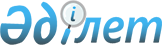 2023 жылға тыңайтқыштарға (органикалық тыңайтқыштарды қоспағанда) арналған субсидиялар тізбесі мен нормаларын, сондай-ақ тыңайтқыштарды (органикалық тыңайтқыштарды қоспағанда) субсидиялауға арналған бюджет қаражатының көлемдерін бекіту туралыЖамбыл облысы әкімдігінің 2023 жылғы 23 ақпандағы № 26 қаулысы. Жамбыл облысы Әділет департаментінде 2023 жылғы 28 ақпанда № 4986 болып тіркелді
      "Қазақстан Республикасындағы жергілікті мемлекеттік басқару және өзін-өзі басқару туралы" Қазақстан Республикасы Заңының 27-бабы 2-тармағына, Қазақстан Республикасы Ауыл шаруашылығы Министрінің 2020 жылғы 30 наурыздағы № 107 бұйрығымен (Нормативтік құқықтық актілерді мемлекеттік тіркеу тізілімінде № 20209 болып тіркелген) бекітілген Өсiмдiк шаруашылығы өнiмiнiң шығымдылығы мен сапасын арттыруды субсидиялау қағидаларының 63-тармағына сәйкес Жамбыл облысының әкімдігі ҚАУЛЫ ЕТЕДІ:
      1. Мыналар:
      1) 2023 жылға тыңайтқыштарға (органикалық тыңайтқыштарды қоспағанда) арналған субсидиялар тізбесі мен нормалары осы қаулының 1-қосымшасына  сәйкес;
      2) 2023 жылға тыңайтқыштарды (органикалық тыңайтқыштарды қоспағанда) субсидиялауға арналған бюджет қаражатының көлемдері осы қаулының 2-қосымшасына сәйкес бекітілсін.
      2. "Жамбыл облысы әкімдігінің ауыл шаруашылығы басқармасы" коммуналдық мемлекеттік мекемесі заңнамада белгіленген тәртіппен: 
      1) осы қаулының әділет органдарында мемлекеттік тіркелуін; 
      2) осы қаулының Жамбыл облысы әкімдігінің интернет-ресурсында орналастырылуын қамтамасыз етсін. 
      3. Осы қаулының орындалуын бақылау Жамбыл облысы әкімінің жетекшілік ететін орынбасарына жүктелсін.
      4. Осы қаулы оның алғашқы ресми жарияланған күнінен кейін күнтізбелік он күн өткен соң қолданысқа енгізіледі. 2023 жылға тыңайтқыштарға арналған (органикалық тыңайтқыштарды қоспағанда) субсидиялар тізбесі мен нормалары 2023 жылға тыңайтқыштарды (органикалық тыңайтқыштарды қоспағанда) субсидиялауға арналған бюджет қаражатының көлемдері
					© 2012. Қазақстан Республикасы Әділет министрлігінің «Қазақстан Республикасының Заңнама және құқықтық ақпарат институты» ШЖҚ РМК
				
      Жамбыл облысының 

      әкімі 

Н. Нуржигитов
Жамбыл облысы әкімдігінің
2023 жылғы 23 ақпандағы № 26
қаулысына 1-қосымша
№ 
Субсидияланатын тыңайтқыштардың түрлері
Тыңайтқыштағы белсенді заттардың мөлшері, %
Субсидиялар нормасы, теңге / тонна, литр, килограмм
Өлшем бірлігі
Азотты тыңайтқыштар
Азотты тыңайтқыштар
Азотты тыңайтқыштар
Азотты тыңайтқыштар
Азотты тыңайтқыштар
1
Аммиак селитрасы
N 34,4
82 225,0
тонна
1
Б маркалы аммиак селитрасы
N 34,4
82 225,0
тонна
2
Құрамында 33,5% азот бар аммиак-нитратты тыңайтқыш 
N-33,5
136 250,0
тонна
3
Сұйық аммоний нитраты, Б маркасы
NH4NO3-52
375 000,0
тонна
4
Аммоний сульфаты
N-21, S-24
60 500,0
тонна
4
Түйіршіктелген аммоний сульфаты
N-21, S-24
60 500,0
тонна
4
Аммоний сульфаты кристалды
N-21, S-24
60 500,0
тонна
4
Минералды тыңайтқыш түйіршіктелген аммоний сульфаты В маркалары
N-21, S-24
60 500,0
тонна
4
Түйіршіктелген аммоний сульфаты В маркасы (аммоний сульфаты)
N-21, S-24
60 500,0
тонна
4
Аммоний сульфаты - жанама өнім (В маркасы)
N-21, S-24
60 500,0
тонна
4
SIB маркалы аммоний сульфаты (модификацияланған минералды тыңайтқыш)
N-21, S-24
60 500,0
тонна
4
Аммоний сульфаты+BMZ
N-21, S-24, B-0,018, Mn-0,030, Zn-0,060
60 500,0
тонна
4
Аммоний сульфаты 21%N+24%S
N-21, S-24
60 500,0
тонна
4
20:2:0 қоспа (түйіршіктелген аммоний сульфаты)
N-20, Р-2, S-24
60 500,0
тонна
4
20:5:0 қоспа (түйіршіктелген аммоний сульфаты)
N-20, Р-5, S-24
60 500,0
тонна
5
NS сульфонитраты 30: 7
N-30, S-7
188 000,0
тонна
6
Карбамид
N 46,2
127 600,0
тонна
6
В маркалы Карбамид
N 46,2
127 600,0
тонна
6
В маркалы Карбамид
N 46
127 600,0
тонна
6
Карбамид, SiB маркалары (өзгертілген минералды тыңайтқыш)
N-46,2
127 600,0
тонна
6
Карбамид+BMZ
N-46,2, B-0,018, Cu-0,03, Mn-0,030, Zn-0,060
127 600,0
тонна
6
Карбамид+BCMZ
N-46,2, B-0,02, Cu-0,03, Mn-0,030, Zn-0,060
127 600,0
тонна
6
Карбамид ЮТЕК
N-46,2
127 600,0
тонна
7
КАС+ сұйық тыңайтқышы
N-28-34, K2O-0,052, SO3-0,046, Fe-0,04
132 500,0
тонна
7
КАС-32 маркалы сұйық азотты тыңайтқыш
N 32
132 500,0
тонна
7
Сұйық азотты тыңайтқыштар (КАС)
N аммонийный -н.м. 6,8, N нитратный - н.м. 6,8, N амидный - н.м. 13,5
132 500,0
тонна
7
Сұйық азотты тыңайтқыштар (КАС)
N-32
132 500,0
тонна
7
Сұйық азотты тыңайтқыштар (КАС)
N-32
132 500,0
тонна
7
КАС - 28 маркалы сұйық азотты тыңайтқыш
N - 28
132 500,0
тонна
7
КАС - 30 маркалы сұйық азотты тыңайтқыш
N - 30
132 500,0
тонна
8
Азот-әктас тыңайтқышы
N - 27, Са - 5-6, Mg-3-4
155 325,0
тонна
9
Coten азот тыңайтқышы
N-42, N-NH2-42
1 325 000,0
тонна
Фосфор тыңайтқыштары
Фосфор тыңайтқыштары
Фосфор тыңайтқыштары
Фосфор тыңайтқыштары
Фосфор тыңайтқыштары
10
"Б" маркалы суперфосфат минералды тыңайтқыштары
P2О5-15, К2О-2
45 400,0
тонна
10
"А" маркалы Суперфосфат (аммонизацияланған суперфосфат (ASSP))
P2О5-15, К2О-2
45 400,0
тонна
11
Чилисай кен орнының фосфорит концентраты мен ұны
P2O5-17
14 732,15
тонна
12
Haifa UP, мочевина фосфаты (17.5-44-0)
N-17,5, Р2О5-44
424,0
килограмм
12
Growfert маркалы Кешенді тыңайтқыш: 18-44-0 (UP)
N - 18%, P2O5 -44%
424,0
килограмм
13
Аммофос
N10, P 46
86 500,0
тонна
13
Аммофос
N-12, P-52
86 500,0
тонна
13
Аммофос маркасы 12-52
N12, P 52
86 500,0
тонна
13
Аммофос маркалары 12-52
N12, P 52
86 500,0
тонна
13
Аммофос 12: 52, SiB маркалары (өзгертілген минералды тыңайтқыш)
N12, P 52
86 500,0
тонна
13
Аммофос 12:52+B
N-12, P-52, B-0,03
86 500,0
тонна
13
Аммофос 12:52+Zn
N-12, P-52, Zn-0,21
86 500,0
тонна
13
Аммофос 12:52+ВMZ
N-12, P-52, B-0,018, Mn-0,030, Zn-0,06
86 500,0
тонна
13
Аммофос плюс
N-10, P-48, MgO-2, S -2
86 500,0
тонна
13
Маркалы қоспа: 10:46:0
N-10, P-46
86 500,0
тонна
13
Аммофос, маркалары 12:39
N 12, P 39
86 500,0
тонна
13
Аммофос, маркалары 11:42
N-11, P-42
86 500,0
тонна
13
Аммофос, маркалары 10:39
N-10, P-39
86 500,0
тонна
13
Аммофос маркалары 10:36
N-10, P-36
86 500,0
тонна
13
Аммофос маркалары 10:33
N-10, P-33
86 500,0
тонна
Калий тыңайтқыштары
Калий тыңайтқыштары
Калий тыңайтқыштары
Калий тыңайтқыштары
Калий тыңайтқыштары
14
Калий хлориді
K2О-60
103 250,0
тонна
14
Калий хлориді, SIB маркалары (өзгертілген минералды тыңайтқыш)
K2O-60
103 250,0
тонна
14
Калий хлориді
K2O-45
103 250,0
тонна
14
Growfert маркалы Кешенді тыңайтқыш: 0-0-61 (KCl)
K2O-61%
103 250,0
тонна
15
Калий сульфаты
K2O-50
250 750,0
тонна
15
Калий сульфаты, SIB маркалары (өзгертілген минералды тыңайтқыш)
K2O-50
250 750,0
тонна
15
Тазартылған калий сульфаты (калий сульфаты)
K2O-53, SO3- 45
250 750,0
тонна
15
Калий сульфаты (Krista SOP)
K2O-52, SO3- 45
250 750,0
тонна
15
Калий сульфаты (Tera Tera Krista SOP)
K2O-52, SO3- 45
250 750,0
тонна
15
Калий сульфаты
K2O-51, SO3- 45
250 750,0
тонна
15
Калий сульфаты
K2O-52, SO3- 45
250 750,0
тонна
15
Калий сульфаты
K2O-51, SO4- 46
250 750,0
тонна
15
Минералды тыңайтқыш калий сульфаты (калий сульфаты) тазартылған
K2О-53, S-18
250 750,0
тонна
15
 Калий сульфаты
K2О-53, S-18
250 750,0
тонна
15
Калий сульфаты еритін
K2O-51,5, SO4-56
250 750,0
тонна
15
Growfert маркалы Кешенді тыңайтқыш: 0-0-51 (SOP)
K2O-51%, SO3-47%
250 750,0
тонна
16
KMg (Fertim KMG 55:5) маркалы Фертим (KMU Фертим)кешенді минералды тыңайтқыштары
K2O-55, MgO-5
163 250,0
тонна
Күрделі тыңайтқыштар
Күрделі тыңайтқыштар
Күрделі тыңайтқыштар
Күрделі тыңайтқыштар
Күрделі тыңайтқыштар
17
Фосфор-Калий тыңайтқыштары
Р-26%, К-5%
25 750,0
тонна
18
Агрохимикат күкірт маркалы карбамид С 12
N-33, S-12
224 150,0
тонна
18
Сұр маркалы карбамид агрохимикаты С 7,5
N-35, S-7
224 150,0
тонна
18
Агрохимикат күкірт маркалы карбамид с 4
N-40, S-4
224 150,0
тонна
19
Сұйық кешенді (ЖКУ) маркалы тыңайтқыштар 11-37
N-11, Р-37
135 750,0
тонна
19
Сұйық күрделі тыңайтқыш (ЖКУ)
N-11, Р-37
135 750,0
тонна
19
10-34 маркалы сұйық кешенді (ЖКУ) тыңайтқыштар
N-10, Р-34
135 750,0
тонна
20
15:15:15 маркалы азот-фосфор-калий тыңайтқышы
N-15, P-15, K-15
146 428,57
тонна
20
Нитроаммофоска маркасы 15:15:15
N-15, P-15, K-15
146 428,57
тонна
20
Нитроаммофоска (азофоска) маркасы NPK 15-15-15
N-15, P-15, K-15
146 428,57
тонна
20
15-15-15 маркалы азот-фосфор-калий тыңайтқышы
N-15, P-15, K-15
146 428,57
тонна
20
15:15:15 маркалы азот-фосфор-калий тыңайтқышы (диаммофоска)
N 15 P 15 K 15
146 428,57
тонна
20
Нитроаммофоска 15:15:15, SiB маркалары (өзгертілген минералды тыңайтқыш)
N 15 P 15 K 15
146 428,57
тонна
20
16:16:16 маркалы азот-фосфор-калий тыңайтқышы
N 16 P 16 K 16
146 428,57
тонна
20
NPK маркалы Нитроаммофоска (азофоска) 16-16-16
N-16, P-16, K-16
146 428,57
тонна
20
Нитроаммофоска 16:16:16, SiB маркалары (өзгертілген минералды тыңайтқыш)
N- 16, P-16, K-16
146 428,57
тонна
20
Нитроаммофоска маркасы 17:17: 17
N- 17, P-17, K-17
146 428,57
тонна
20
Жақсартылған гранулометриялық құрамы бар Нитроаммофоска
N- 16, P-16, K-16
146 428,57
тонна
20
16:16:16 маркалы жақсартылған гранулометриялық құрамдағы Нитроаммофоска
N- 16, P-16, K-16
146 428,57
тонна
20
7:7:7 маркалы азот-фосфор-калий тыңайтқышы
N- 7, P-7, K-7
146 428,57
тонна
20
8:24:24 маркалы жақсартылған гранулометриялық құрамдағы Нитроаммофоска
N- 8, P-24, K-24
146 428,57
тонна
20
NPK-плюс 9-20-20 маркалы азот-фосфор-калий тыңайтқышы
N- 9, P-20, K-20
146 428,57
тонна
20
Диаммофоск маркалы азот-фосфор-калий тыңайтқышы 9-25-25
N- 9, P-25, K-25
146 428,57
тонна
20
10:20:20 маркалы азот-фосфор-калий тыңайтқышы
N- 10, P-20, K-20
146 428,57
тонна
20
17:0,1:28 маркалы жақсартылған гранулометриялық құрамдағы Нитроаммофоска
N- 17, P-0,1, K-28
146 428,57
тонна
20
21:0,1:21 маркалы жақсартылған гранулометриялық құрамдағы Нитроаммофоска
N- 21, P-0,1, K-21
146 428,57
тонна
20
15:24:16 маркалы жақсартылған гранулометриялық құрамдағы Нитроаммофоска
N- 15, P-24, K-16
146 428,57
тонна
20
NPK 16-16-8 маркалы Нитроаммофоска (азофоска)
N-16, P-16, K-8
146 428,57
тонна
20
Диаммофоск 10-26-26 маркалы азот-фосфор-калий тыңайтқышы
N 10 P 26 K 26
146 428,57
тонна
20
NPK-1 маркалы азот-фосфор-калий тыңайтқышы (диаммофоска)
N 10 P 26 K 26
146 428,57
тонна
20
Диаммофоск 10-26-26, NPK-1 (диаммофоска)маркалы азот-фосфор-калий тыңайтқышы
N 10 P 26 K 26
146 428,57
тонна
20
Азот-фосфор-калий маркалы тыңайтқыш: диаммофоска 10-26-26, NPK-1 (диаммофоска)
N 10 P 26 K 26
146 428,57
тонна
20
10:26:26 маркалы азот-фосфор-калий тыңайтқышы
N 10 P 26 K 26
146 428,57
тонна
20
10:26:26 маркалы азот-фосфор-калий тыңайтқышы (диаммофоска)
N 10 P 26 K 26
146 428,57
тонна
20
Нитроаммофоска маркасы 10:26: 26
N 10 P 26 K 26
146 428,57
тонна
20
FertiM маркалы FertiM аралас минералды тыңайтқыштары NPK 10:26: 26
N - 10, P2O5 - 26, К2О - 26
146 428,57
тонна
20
10:20:20 маркалы азот-фосфор-калий тыңайтқышы
N 10 P 20 K 20
146 428,57
тонна
20
12:32:12 маркалы азот-фосфор-калий тыңайтқышы
N-12 P-32 K-12
146 428,57
тонна
20
13:19:19 маркалы азот-фосфор-калий тыңайтқышы
N-13, P-19, K-19
146 428,57
тонна
20
8-20-30 маркалы азот-фосфор-калий тыңайтқышы
N-8, P-20, K-30
146 428,57
тонна
20
8:20:30 маркалы азот-фосфор-калий тыңайтқышы
N-8, P-20, K-30
146 428,57
тонна
20
8:19:29 маркалы азот-фосфор-калий тыңайтқышы
N-8, P-19, K-29
146 428,57
тонна
20
NPK маркалы Нитроаммофоска (азофоска) 13-13-24
N-13, P-13, K-24
146 428,57
тонна
20
Нитроаммофоска маркасы: 19: 4: 19
N-19, P-4, K-19
146 428,57
тонна
20
Нитроаммофоска маркасы: 21:1:21
N-21, P-1, K-21
146 428,57
тонна
20
Нитроаммофоска маркасы 23:13:8
N-23, P-13, K-8
146 428,57
тонна
21
Нитроаммофоска NPK, маркасы 16:16:16+В
N- 16, P-16, K-16, B-0,03
145 089,0
тонна
21
Нитроаммофоска NPK, маркасы 16:16:16+Zn
N- 16, P-16, K-16, Zn-0,21
145 089,0
тонна
21
Нитроаммофоска NPK маркасы 16:16:16+BMZ
N- 16, P-16, K-16, B-0,018, Mn-0,03, Zn-0,06
145 089,0
тонна
21
Нитроаммофоска NPK маркасы 16:16:16+BCMZ
N- 16, P-16, K-16, B-0,02, Cu-0,03, Mn-0,030, Zn-0,060
145 089,0
тонна
21
Нитроаммофоска (азофоска), маркасы NPK 20:10:10+S+Zn
N 20, P 10, K 10, Zn-0,21 
145 089,0
тонна
21
NPK(s) 8-20-30(2)маркалы құрамында азот-фосфор-калий күкірті бар тыңайтқыш
N-8, P-20, K-30, S-2
145 089,0
тонна
21
NPKS-8 маркалы азот-фосфор-калий тыңайтқышы
N-8, P-20, K-30, S-2
145 089,0
тонна
21
NPK 20-10-10+s маркалы Нитроаммофоска (азофоска)
N-20, P-10, K-10, S-4
145 089,0
тонна
21
NPK(s) 15-15-15(10)маркалы құрамында азот-фосфор-калий күкірті бар тыңайтқыш
N-15, P-15, K-15, S-10
145 089,0
тонна
21
NPK 27-6-6+s маркалы Нитроаммофоска (азофоска)
N-27, P-6, K-6, S-2,6
145 089,0
тонна
21
NPK(S)13-17-17(6)маркалы құрамында азот-фосфор-калий күкірті бар тыңайтқыш
N-13, P-17, K-17, S-6
145 089,0
тонна
21
Құрамында күкірті бар азот-фосфор-калий тыңайтқышы маркалары NPК(S) 13-17-17(6)+0,15В+0,6Zn
N-13, P-17, K-17, S-6, В-0,15, Zn-0,6
145 089,0
тонна
21
Нитроаммофоска маркасы 14:14:23
N-14, P-14, K-23, S-1,7, Ca-0,5, Mg-0,9
145 089,0
тонна
21
Нитроаммофоска маркасы 23:13:8
N-23, P-13, K-8, S-1, Ca-0,5, Mg-0,4
145 089,0
тонна
21
Нитроаммофоска, маркасы 10:26:26
N-10, P-26, K-26, S-1, Ca-0,8, Mg-0,8
145 089,0
тонна
21
Диаммофоск маркалы азот-фосфор-калий тыңайтқышы NPK 10:26:26+B
N-10, P-26, K-26, S-2, B-0,03
145 089,0
тонна
21
Диаммофоск маркалы азот-фосфор-калий тыңайтқышы NPK 10:26:26+Zn
N-10, P-26, K-26, S-2, Zn-0,21
145 089,0
тонна
21
Диаммофоск маркалы азот-фосфор-калий тыңайтқышы NPK 10:26:26+BMZ
N-10, P-26, K-26, S-2, B-0,018, Mn-0,03, Zn-0,06
145 089,0
тонна
21
Диаммофоск маркалы азот-фосфор-калий тыңайтқышы NPK 10:26:26+BCMZ
N-10, P-26, K-26, S-2, B-0,02, Mn-0,03, Zn-0,06, Cu-0,03
145 089,0
тонна
21
Нитроаммофоска (азофоска), маркасы NPK 20:10:10+S+B
N 20, P 10, K 10, S-4, B-0,03 
145 089,0
тонна
21
Нитроаммофоска (азофоска), маркасы NPK 20:10:10+S+BMZ
N-20, P-10, K-10, S-4, B-0,018, Mn-0,03, Zn-0,06
145 089,0
тонна
21
Нитроаммофоска (азофоска), маркасы NPK 20:10:10+S+BCMZ
N-20, P-10, K-10, S-4, B-0,02, Mn-0,03, Zn-0,06, Cu-0,03 
145 089,0
тонна
21
Жақсартылған гранулометриялық құрамы бар Нитроаммофоска
N-16, P-16, K-16, S-2, Ca-1, Mg-0,6
145 089,0
тонна
21
Марканың жақсартылған гранулометриялық құрамының нитроаммофоскасы 16:16:16
N-16, P-16, K-16, S-2, Ca-1, Mg-0,6
145 089,0
тонна
21
Марканың жақсартылған гранулометриялық құрамының нитроаммофоскасы 8:24:24
N-8, P-24, K-24, S-2, Ca-1, Mg-0,6
145 089,0
тонна
21
17:0,1:28 маркалы жақсартылған гранулометриялық құрамдағы Нитроаммофоска
N-17, P-0,1, K-28, S-0,5, Ca-0,5, Mg-0,5
145 089,0
тонна
21
21:0,1:21 маркалы жақсартылған гранулометриялық құрамдағы Нитроаммофоска
N-21, P-0,1, K-21, S-2, Ca-1, Mg-0,6
145 089,0
тонна
21
15:24:16 маркалы жақсартылған гранулометриялық құрамдағы Нитроаммофоска
N-15, P-24, K-16, S-2, Ca-1, Mg-0,6
145 089,0
тонна
21
Нитроаммофоска, маркасы 14:14:23
N-14, P-14, K-23, S-1,7, Ca-0,5, Mg-0,9
145 089,0
тонна
22
NP+S=20:20+14 маркалы құрамында азот-фосфор күкірті бар тыңайтқыш
N-20, P-20, S-14
75 000,0
тонна
22
20:20 маркалы құрамында азот-фосфор күкірті бар күрделі тыңайтқыш
N-20, P-20, S-14
75 000,0
тонна
22
20:20 маркалы құрамында азот-фосфор күкірті бар күрделі тыңайтқыш
N-20, P-20, S-8-14
75 000,0
тонна
22
Құрамында азот-фосфор күкірті бар тыңайтқыш, SiB маркасы (модификацияланған минералды тыңайтқыш)
N-20, P-20, S-14
75 000,0
тонна
22
Күрделі минералды тыңайтқыштар ФЕРТИМ (КМУ ФЕРТИМ) маркасы NPS (N-20, P-20 +S-14)
N-20, P-20, S-14
75 000,0
тонна
22
Құрамында азот-фосфор күкірті бар тыңайтқыш
N-20, P2О5-20 + S-14
75 000,0
тонна
22
Құрамында күкірті бар азот-фосфор тыңайтқышы маркалары NP+S=16:20+12
N-16, P-20, S-12
75 000,0
тонна
22
Cульфоаммофос 
N-16, P-20, S-12
75 000,0
тонна
22
Сульфоаммофос маркасы 16:20:12
N-16, P-20, S-12
75 000,0
тонна
22
Сульфоаммофос 
N-16, P-16, S-10
75 000,0
тонна
23
Құрамында азот-фосфор күкірті бар күрделі тыңайтқыш, маркалары 20:20+В
N-20, P-20, S-14, B-0,03
204 250,0
тонна
23
Құрамында азот-фосфор күкірті бар күрделі тыңайтқыш, маркалары 20:20+ВMZ
N-20, P-20, S-14, B-0,018, Mn-0,030, Zn-0,060
204 250,0
тонна
23
Құрамында азот-фосфор күкірті бар күрделі тыңайтқыш, маркалары 20:20+Zn
N-20, P-20, S-14, Zn-0,21
204 250,0
тонна
23
Құрамында азот-фосфор күкірті бар күрделі тыңайтқыш, маркалары 20:20+BCMZ
N-20, P-20, S-14, B-0,02, Cu-0,03, Mn-0,030, Zn-0,060
204 250,0
тонна
24
Азот-фосфор-күкірт құрамында А, Б, В, ұнтақ маркалы тыңайтқыш (NPK-тыңайтқыш) бар
 NH4 - н.м 6%; Р2О5-11,0; SO3-15.0; СаО-14,0; MgO-0,25
124 327,0
тонна
25
Суда еритін арнайы моноаммоний фосфаты, А маркасы 
N-12, P2О5-61 
475 000,0
тонна
25
Моноаммонийфосфаты
P2О5-61, N 12 
475 000,0
тонна
25
Тазартылған моноаммоний фосфаты
N-12%, P2O-61%
475 000,0
тонна
25
Growfert маркалы Кешенді тыңайтқыш: 12-61-0 (MAP)
N - 12%, P2O5 -61%
475 000,0
тонна
26
Агрохимикат калий монофосфаты
P 52 K 34 
700 000,0
тонна
26
Монокалийфосфаты
P2O-52, K20-34
700 000,0
тонна
26
Монокалийфосфаты (МКР)
P2O-52, K20-34,4
700 000,0
тонна
26
Haifa Монофосфат калиясы
P2O5-52, K20-34
700 000,0
тонна
26
Growfert маркалы Кешенді тыңайтқыш: 0-52-34 (MKP)
P2O5 -52%, K2O – 34%
700 000,0
тонна
27
Күрделі минералды тыңайтқыштар Фертим (КМУ Фертим) маркасы NPS (N-9, P-14 + S-10)
N-9, P-14, S-10
190 000,0
тонна
Микроэлементтер
Микроэлементтер
Микроэлементтер
Микроэлементтер
Микроэлементтер
28
Микроэлементтері бар "Биобарс-М" био тыңайтқышы күрделі-аралас
N – 2-5 %; P2O5 – 0,66–1,6 %; К2О – 2–5 %; S – 0,65–1,65 %, B - 0,10; Fe2O3 - 0,15; Co - 0,02; Mn - 0,15; Cu - 0,10; Mo - 0,01; Zn - 0,10
2 232,14
литр
29
YaraLiva Calcinit тыңайтқышы (кальций нитраты)
N- 15,5, NH4-1,1, NO3-14,4, CaO-26,5
187 500,00
тонна
29
Кальций нитраты YaraLivaТМ Calcinit
N- 15,5, NH4-1,1, NO3-14,4, CaO-26,5
187 500,00
тонна
29
YaraLiva Calcinit (кальций нитраты)
N- 15,5, NH4-1,1, NO3-14,4, CaO-26,5
187 500,00
тонна
29
Концентрацияланған кальций нитраты (Haifa-Cal Prime)
N-17, N-NО3-16,7, CaO-33; Ca-23,5
187 500,00
тонна
29
Кальций нитраты сұйық
Са(NО3)2-51
187 500,00
тонна
29
Haifa Кальций нитраты
 N-15,5, NH4-1,1, NO3-14,4, CaO-26,5
187 500,00
тонна
29
Күрделі тыңайтқыш Growfert маркасы: 15-0-0 + 27 CaO (CN)
N-15%, CaO-27%
187 500,00
тонна
29
Түйіршіктелген кальций нитраты маркасы "Г"
N-26,8%, CaO-31%
187 500,00
тонна
29
Түйіршіктелген кальций нитраты маркасы "Е"
N-15,5%, CaO-26,5%
187 500,00
тонна
29
Кальций нитраты Abocol CN
N-15,5, N-NO3-14,4, CaO-26,5
187 500,00
тонна
30
Минералды тыңайтқыш Kristalon Special 18-18-18
N-18, NH4-3,3, NO3-4,9, Nкарб- 9,8, P2O5-18, K2O-18, MgO-3, SO3-5, B-0,025, Cu-0,01, Fe- 0,07, Mn-0,04, Zn-0,025, Mo-0,004
420 000,00
тонна
30
 Kristalon Special 18-18-18
N-18, NH4-3,3, NO3-4,9, Nкарб- 9,8, P2O5-18, K2O-18, MgO-3, SO3-5, B-0,025, Cu-0,01, Fe- 0,07, Mn-0,04, Zn-0,025, Mo-0,004
420 000,00
тонна
30
Минералды тыңайтқыш Kristalon Red 12-12-36
N-12, NH4-1,9, NO3-10,1, P2O5-12, K2O-36, MgO-1, SO3-27,5, B-0,025, Cu-0,01, Fe-0,07, Mn-0,04, Zn-0,025, Mo-0,004
420 000,00
тонна
30
Kristalon Red 12-12-36
N-12, NH4-1,9, NO3-10,1, P2O5-12, K2O-36, MgO-1, SO3-2,5, B-0,025, Cu-0,01, Fe-0,07, Mn-0,04, Zn-0,025, Mo-0,004
420 000,00
тонна
30
Минералды тыңайтқыш Kristalon Yellow 13-40-13
N-13, NH4-8,6, NO3-4,4, P2O5-40, K2O-13, SO3-27,5, B-0,025, Cu-0,01, Fe-0,07, Mn-0,04, Zn-0,025, Mo-0,004
420 000,00
тонна
30
Kristalon Yellow 13-40-13
N-13, NH4-8,6, NO3-4,4, P2O5-40, K2O-13, B-0,025, Cu-0,01, Fe-0,07, Mn-0,04, Zn-0,025, Mo-0,004
420 000,00
тонна
30
Минералды тыңайтқыш Kristalon Cucumber 14-11-31
N-14, NO3-7, Nкарб-7, P2O5-11, K2O-31, MgO-2,5, SO3-5, B-0,02, Cu-0,01, Fe-0,15, Mn-0,1, Zn-0,01, Mo-0,002
420 000,00
тонна
30
Kristalon Cucumber 14-11-31
N-14, NO3-7, Nкарб-7, P2O5-11, K2O-31, MgO-2,5, SO3-5, B-0,02, Cu-0,01, Fe-0,15, Mn-0,1, Zn-0,01, Mo-0,002
420 000,00
тонна
30
Микроэлементтері бар күрделі суда еритін NPK тыңайтқышы Kristalon Brown 3-11-38
N-3, N-NO3-3, P2O5-11, K2O-38, MgO-4, SO3-27,5, B-0,025, CuO-0,1, Fe-0,07, Mn-0,04, Mo-0,004, Zn-0,025
420 000,00
тонна
30
Yara Tera Kristalon Brown 3-11-38 (Кристалон қоңыр)
N-3, N-NO3-3, P2O5-11, K2O-38, MgO-4, SO3-27,5, B-0,025, CuO-0,01, Fe-0,07, Mn-0,04, Mo-0,004, Zn-0,025
420 000,00
тонна
31
Кристалды хелатталған тыңайтқыштар Ультрамаг: "хелат Fe-13"
Fe – 13
2 985,00
литр
32
Кристалды хелатталған тыңайтқыштар Ультрамаг: "хелат Zn-15"
Zn -15
2 985,00
литр
33
Кристалды хелатталған тыңайтқыштар Ультрамаг: "хелат Mn-13"
Mn -13
2 985,00
литр
34
Кристалды хелатталған тыңайтқыштар Ультрамаг: "хелат Cu-15"
Cu -15
2 985,00
литр
35
Тыңайтқыш YaraVita Brassitrel PRO
N-4,5%, Ca-5,8%, CaO-8,1%, Mg-4,6%, MgO-7,7%, B-3,9%, Mn-4,6%, Mo-0,3%
2 325,00
литр
36
Тыңайтқыш YaraVita Agriphos
P205-29,1, K20-6,4,Cu-1, Fe-0,3, Mn-1,4, Zn-1
2 382,50
литр
37
YaraVita Zintrac 700
N-1, Zn-40
4 437,50
литр
38
YaraVita Molytrac 250
P2O5-15,3, Mo-15,3
13 362,50
литр
39
YaraVita Bortrac 150
N-4,7, B-11
1 372,50
литр
39
Тыңайтқыш YaraVita Bortrac 150
N-4,7, B-11
1 372,50
литр
40
Тыңайтқыш YaraVita Kombiphos
P2О5-29,7, K20-5,1, MgO-4,5, Mn-0,7, Zn-0,34 
2 382,50
литр
41
Күрделі тыңайтқыш Growfert марки "Magnesium Sulphate"
МgО-16%, SО3-32%
160 500,00
тонна
42
Тыңайтқыш Yara Tera Krista K Plus
N-13,7, NO3-13,7, K2O - 46,3
357 000,00
тонна
42
Күрделі тыңайтқыш Growfert маркасы: 13-0-46 (NOP)
N-13%, K2O-46%
357 000,00
тонна
43
Күрделі тыңайтқыш Growfert маркасы: 11-0-0 + 15 MgO (MN)
N-11%, MgO-15%
227 500,00
тонна
44
Тыңайтқыш BlackJak
Гумин қышқылдары 19-21, фульвоқышқылдары -3-5, ульмин қышқылдары және гумин
5 598,00
литр
43
Тыңайтқыш Terra-Sorb foliar
 бос аминқышқылдары 9,3, N-2,1, B-0,02, Zn-0,07, Mn-0,04
3 393,00
литр
44
Тыңайтқыш Terra-Sorb complex
 бос аминқышқылдары 20, N-5,5, B-1,5, Zn-0,1, Mn-0,1, Fe-1,0, Mg-0,8, Mo-0,001
3 850,00
литр
45
Тыңайтқыш Millerplex
N-3, P205-3, K20-3, теңіз балдыры сығындысы
6 500,00
литр
45
Органоминералды тыңайтқыш Millerplex (Миллерплекс)
N-3, P205-3, K20-3, теңіз балдыры сығындысы
6 500,00
литр
46
Тыңайтқыш YaraVita™ Azos 300™
S-22,8, N-15,2 
1 310,00
литр
47
Хлорсыз күрделі минералды тыңайтқыш Yara Mila Complex 12-11-18
N-12, P2O5-11, K2O-18, MgO-2,7, SO3-20, B-0,015, Mn-0,02, Zn-0,02
372 500,00
тонна
48
Тыңайтқыш Yara Mila NPK 16-27-7
N-16, P2O5-27, K2O-7, SO3-5, Zn-0,1
230 000,00
тонна
48
Тыңайтқыш YaraMila 16-27-7
N-16, P2O5-27, K2O-7, SO3-5, Zn-0,1
230 000,00
тонна
48
Тыңайтқыш Yara Mila NPK 12-24-12
N-12, P2O5-24, K2O-12, MgO-2, SO3-5,Fe-0,2, Zn-0,007
230 000,00
тонна
48
Тыңайтқыш Yara Mila NPK 9-12-25
N-9, P2O5-12, K2O-25, MgO-2, SO3-6,5, В-0,02
230 000,00
тонна
48
Тыңайтқыш YaraMila NPK 7-20-28
N-7%, P2O5-20%, K2O-28%, MgO-2%, SO3-7,5%, B-0,02%, Fe-0,1%, Mn-0,03%
230 000,00
тонна
49
Тыңайтқыш YaraRega 9-5-26
N-9, P2O5-5, K2O-26
750 000,00
тонна
49
Тыңайтқыш YaraRega 9-0-36
N-9, K2O-36
750 000,00
тонна
50
YaraVitaTM BioNUE
Гуминовые кислоты - 15%, Mn - 1%, Zn - 1%
3 880,00
литр
51
Тыңайтқыш Yara vita TM Seedlift
N-15, P2O5-26, Zn-27,5, Ca-16,9
3 880,00
литр
52
YaraVita Gramitrel
N-3,9%, Mg-9,15%, Cu-3,0%, Mn--9,1%, Zn-4,9% 
2 775,00
литр
53
Органикалық минералды тыңайтқыш Биостим маркасы "Бастау"
аминқышқылдары – 5,5, полисахариды – 7,0, N – 4,5, Р2О5 – 5,0, К2О – 2,5, MgO - 1,0, Fe – 0,2, Mn – 0,2, Zn – 0,2, Cu -0,1, B – 0,1, Mo – 0,01
3 450,00
литр
54
Органикалық минералды тыңайтқыш Биостим маркасы "Әмбебап"
аминқышқылдары – 10,0, N – 6,0, К2О – 3,0%, SO3 – 5,0%
3 375,00
литр
55
Органикалық минералды тыңайтқыш Биостим маркасы "Өсу"
аминқышқылдары – 4,0, N – 4,0, Р2О5 – 10,0, SO3 – 1,0, MgO - 2,0, Fe – 0,4, Mn – 0,2, Zn – 0,2, Cu – 0,1
3 375,00
литр
56
Органикалық минералды тыңайтқыш Биостим маркасы "Астық"
аминқышқылдары – 7,0, N – 5,5, Р2О5 – 4,5, К2О – 4,0, SO3 – 2,0, MgO - 2,0, Fe – 0,3, Mn – 0,7, Zn – 0,6, Cu -0,4, B – 0,2, Mo – 0,02, Co – 0,02
3 375,00
литр
57
Органикалық минералды тыңайтқыш Биостим маркасы "Майлы"
аминқышқылдары – 6,0, N – 1,2, SO3 – 8,0, MgO - 3,0, Fe – 0,2, Mn – 1,0, Zn – 0,2, Cu – 0,1, B – 0,7, Mo – 0,04, Co – 0,02
3 375,00
литр
58
"Қызылша" маркалы органикалық-минералды Биостим тыңайтқышы
аминқышқылдары -6,0,N-3,5, SO3-2,0,MgO-2,5, Fe-0,03,Mn-1,2, Zn-0,5, Cu-0,03, B-0,5, Mo-0,02
3 375,0
литр
59
"Жүгері" маркалы органикалық-минералды Биостим тыңайтқышы
аминқышқылдары -6,0, N-6, SO3-6,0, MgO-2,0, Fe-0,3,Mn-0,2, Zn-0,9, Cu-0,3, B-0,3, Mo-0,02, Cо-0,2
3 375,0
литр
60
Жүгеріге арналған маркалы Ультрамаг Комби тыңайтқышы
N-15%, SO3-4,2%, MgO-2,0%, Fe-0,7%, Mn-0,7%, Zn-1,1%, Cu-0,6%, B-0,4%, Mo-0,003%, Ti-0,02%
3 150,0
литр
61
"Майлы дақылдар үшін" маркалы Ультрамаг Комби тыңайтқышы
N-15%, SO3-2,5%, MgO-2,5%, Fe-0,5%, Mn-0,5%, Zn-0,5%, Cu-0,1%, B-0,5%, Mo-0,005%, Ti-0,03%
3 150,0
литр
62
"Дәнді дақылдар үшін" маркалы Ультрамаг Комби тыңайтқышы
N-15%, SO3-4,5%, MgO-2,0%, Fe-0,8%, Mn-1,1%, Zn-1,0%, Cu-0,9%, Mo-0,005%, Ti-0,02%
3 150,00
литр
63
"Бұршақ дақылдары үшін" маркалы Ультрамаг Комби тыңайтқышы
N-15%, SO3-1,0%, MgO-2,0%, Fe-0,3%, Cо-0,002%, Mn-0,4%, Zn-0,5%, Cu-0,2%, B-0,5%, Mo-0,036%, Ti-0,02%
3 150,00
литр
64
"Картоп үшін" маркалы Ультрамаг Комби тыңайтқышы
N-15%, SO3-2,5%, MgO-2,5%, Fe-0,3%, Cо-0,002%, Mn-0,6%, Zn-0,65%, Cu-0,2%, B-0,4%, Mo-0,005%, Ti-0,03%
3 150,00
литр
65
"Қызылшаға арналған"
маркалы Ультрамаг Комби тыңайтқышы
N-15%, SO3-1,8%, MgO-2,0%, Fe-0,2%, Mn-0,65%, Zn-0,5%, Cu-0,2%, B-0,5%, Mo-0,005%, Ti-0,02%, Na2O-3,0%
3 150,00
литр
66
Суда еритін NPK тыңайтқышы, маркасы 6:14:35+2MgO+MЭ
N-6, P-14, K-35, MgO-2, В-0,02, Cu-0,005, Mn-0,05, Zn-0,01, Fe-0,07, Mo-0,004
566 940,00
тонна
66
Суда еритін NPK тыңайтқышы,маркасы: 6:14:35+2MgO+МЭ
N-6, P-14, K-35, MgO-2, В-0,02, Cu-0,005, Mn-0,05, Zn-0,01, Fe-0,07, Mo-0,004
566 940,00
тонна
66
Суда еритін NPK тыңайтқышы, маркасы 12:8:31+2MgO+MЭ
N-12, P-8, K-31, MgO-2, В-0,02, Cu-0,005, Mn-0,05, Zn-0,01, Fe-0,07, Mo-0,004
566 940,00
тонна
66
Суда еритін NPK тыңайтқышы маркасы: 12:8:31+2MgO+МЭ
N-12, P-8, K-31+2MgO+МЭ
566 940,00
тонна
66
Суда еритін NPK тыңайтқышы маркасы: 13:40:13+МЭ
N-13, P-40, K-13+МЭ
566 940,00
тонна
66
Суда еритін NPK тыңайтқышы, маркасы 13:40:13+MЭ
N-13, P-40, K-13, В-0,02, Cu-0,005, Mn-0,05, Zn-0,01, Fe-0,07, Mo-0,004
566 940,00
тонна
66
Суда еритін NPK тыңайтқышы, маркасы 15:15:30+1,5MgO+МЭ
N-15, P-15, K-30, MgO-1,5, В-0,02, Cu-0,005, Mn-0,05, Zn-0,01, Fe-0,07, Mo-0,004
566 940,00
тонна
66
Суда еритін NPK тыңайтқышы, маркасы 18:18:18+3MgO+МЭ
N-18, P-18, K-18, MgO-3, В-0,02, Cu-0,005, Mn-0,05, Zn-0,01, Fe-0,07, Mo-0,004
566 940,00
тонна
66
Суда еритін NPK тыңайтқышы маркасы: 18:18:18 +3MgO+МЭ
N-18, P-18, K-18, MgO-3, В-0,02, Cu-0,005, Mn-0,05, Zn-0,01, Fe-0,07, Mo-0,004
566 940,00
тонна
66
Суда еритін NPK тыңайтқышы, маркасы 20:20:20+МЭ
N-20, P-20, K-20, В-0,02, Cu-0,005, Mn-0,05, Zn-0,01, Fe-0,07, Mo-0,004
566 940,00
тонна
66
Водорастворимое NPK удобрение марки: 20:20:20+МЭ
N-20, P-20, K-20, В-0,02, Cu-0,005, Mn-0,05, Zn-0,01, Fe-0,07, Mo-0,004
566 940,00
тонна
66
Суда еритін NPK тыңайтқышы маркасы: 3:11:38+3MgО+МЭ
N-3, P-11, K-38+3MgO+MЭ 
566 940,00
тонна
67
Фертигрейн Старт
N-3%, Zn-1%, аминқышқылдары - 9%, L- аминқышқылдары - 6,5%, теңіз балдыры сығындысы - 4%, органикалық заттар - 30%
2 329,72
литр
68
Фертигрейн Старт СоМо
N-3%, Zn-1%, Со - 0,5%, Mo-1%, аминқышқылдары - 9%, L- аминқышқылдары - 6,5%, теңіз балдыры сығындысы - 4%, органикалық заттар - 30%
3 840,17
литр
69
Фертигрейн Фолиар
N-5%, Zn-0,75%, Mn-0,5%,B-0,1%, S - 4%, Fe-0,1%, Cu-0,1%, Mo-0,02%, Co-0,01%, аминқышқылдары - 10%, органикалық заттар - 40%
1 876,89
литр
70
Фертигрейн Свекловичный
N-3,5%, P-2%, Mn-1%, B - 0,3%, S-2%, аминқышқылдары - 7%
1 920,09
литр
71
Текамин Раис
N-5,5%, K2O-1,0%, Zn-0,15%, Mn-0,3%, В - 0,05%, S - 4%, Fe-0,5%, Cu-0,05%
2 656,03
литр
72
Текамин Макс
N-7%, аминқышқылдары - 14,4%, органикалық заттар - 60%
1 818,26
литр
73
Текамин Брикс
K-18%, B-0,2%, теңіз балдыры сығындысы - 10%, органикалық заттар - 20%
2 140,72
литр
74
Текамин Флауэр
N - 3%, P - 10%, B-1%, Mo-0,5%, аминқышқылдары - 3%
2 628,26
литр
75
Текамин Текс Фрут
Zn - 0,05%, B - 0,14%, Mg - 0,7 %, Mo - 0,02%, Ca - 12%
1 944,00
литр
76
Агрифул
N-4,5%, Р-1%, К-1%, гумин сығындысы - 25%
1 503,52
литр
77
Агрифул Антисоль
N-9%, Са-10%, гуминді заттар - 37%, гумин сығындылары (фульвоқышқылдары) - 18%
1 762,72
литр
78
Текнокель Амино Микс
N - 2%, Zn - 0,7%, Mn - 0,7%, B - 0,1%, Fe - 3%, Cu - 0,3%, Mo - 0,1%, L- аминқышқылдары - 6%
1 657,03
литр
79
Текнокель Амино Бор
N-5%, В этаноламин - 10%, L - аминқышқылдары - 6%
1 573,72
литр
80
Текнокель Амино CaB
N - 10%, Са - 10%, B - 0,2%, L- аминқышқылдары - 6%
1 597,63
литр
81
Текнокель Амино Zn
N - 1,5%, Zn - 8%, L- аминқышқылдары - 6%
1 389,35
литр
82
Текнокель Амино Fe
N - 2,5%, Fe - 6%, L- аминқышқылдары - 6%
1 747,29
литр
83
Текнокель Амино K
N - 0,9%, К - 20%, L- аминқышқылдары - 5%
2 356,72
литр
84
Текнокель Амино Mg
N-6%, Mg-6%, L- аминқышқылдары - 6%
1 408,63
литр
85
Контролфит Cu 
Cu-6,5%
2 581,20
литр
86
Tекнокель S
N-0,12%, S-65%
1 161,00
литр
87
Tекнокель N
N-20%, Zn - 0,1%, Fe - 0,1%, pH - 4
1 475,75
литр
88
Controlphyt PK/ Контролфит РК
P2O5-30%, K2O-20%
3 210,69
литр
88
Контролфит РК
Р-30%, К-20%
3 210,69
литр
89
Контролфит Si
SiO - 17%, K - 7%
2 156,15
литр
90
Текнофит PH
поли-гидрокси-карбо қышқылдары -20% 
2 133,00
литр
91
Тыңайтқыш CoRoN 25-0-0 Plus 0,5 % B
N-25, B-0,5
1 071,43
литр
92
Агри M40
N-1%, Р-0,1%, К-2,5%, органикалық заттар - 35%
913,37
литр
92
Агри M2 / AGRI M2
Барлық органикалық заттар - 50%, Жалпы азот (N)-1%, Жалпы калий (K2O)- 3,5%
913,37
литр
93
Planstar 10/40/0+11 SO3 + 1,7ZN+0,5B
N-10%, P-40%, S-11%, B-0,5%, Zn-1,7%
781 250,00
тонна
94
Тыңайтқыш Вива (Viva)
N - 3,0%, K2O - 8,0%, C - 8,0%, Fe - 0,02% (EDDHSA), Полисахаридтер, Витаминдер, Белоктар, Аминқышқылдары, Тазартылған Гумус Қышқылдары
2 845,03
литр
95
Тыңайтқыш Бороплюс (Boroplus)
B - 11
1 948,93
литр
96
Тыңайтқыш Брексил кальций (Brexil Ca)
CaO - 20% (LSA), B - 0,5%
3 328,72
килограмм
97
Тыңайтқыш Брексил комби (Brexil Combi)
B-0,9%, Cu-0,3%(LSA), Fe-6,8% (LSA), Mn-2,6% (LSA), Mo - 0,2% (LSA), Zn-1,1% (LSA)
3 328,72
килограмм
98
Тыңайтқыш Брексил Микс (Brexil Mix)
MgO -6% (LSA), B-1,2%, Cu-0,8% (LSA), Fe-0,6% (LSA), Mn-0,7% (LSA), Mo - 1,0% (LSA), Zn-5,0% (LSA)
3 411,26
килограмм
98
Тыңайтқыш Брексил Мульти (Brexil Multi)
MgO -8,5%, B-0,5%, Fe-4%, Mn-4%, Zn-1,5%
3 411,26
килограмм
99
Тыңайтқыш Брексил Феррум (Brexil Fe)
Fe-10% (LSA)
2 994,69
килограмм
100
Тыңайтқыш Брексил Цинк (Brexil Zn)
Zn-10% (LSA)
3 242,32
килограмм
101
Тыңайтқыш Brexil Mn
Mn - 10% (LSA)
3 265,46
килограмм
102
Тыңайтқыш Кальбит C (Calbit C)
CaO - 15% (LSA)
1 691,75
литр
103
Тыңайтқыш Мастер 13:40:13 (Master 13:40:13)
N-13%; Р205-40%;К2O-13%, B-0,02%, Cu-0,005% (EDTA), Fe-0,07% (EDTA), Mn-0,03% (EDTA), Zn-0,01% (EDTA)
1 304,10
килограмм
103
Тыңайтқыш Мастер 15:5:30+2 (Master 15-5-30+2)
N-15%; Р205-5%;К2O-30%, MgO - 2%, B-0,02%, Cu-0,005% (EDTA), Fe-0,07% (EDTA), Mn-0,03% (EDTA), Zn-0,01% (EDTA)
1 304,10
килограмм
103
Тыңайтқыш Мастер 18:18:18+3MgO+S+TE (Master 18:18:18+3MgO+S+TE
N-18%; Р205-18%;К2O-18%, MgO - 3%,SO3- 6%, B-0,02%, Cu-0,005% (EDTA), Fe-0,07% (EDTA), Mn-0,03% (EDTA), Zn-0,01% (EDTA)
1 304,10
килограмм
103
Тыңайтқыш Мастер 20:20:20 (Master 20:20:20)
N-20%; Р205-20%;К2O-20%, B-0,02%, Cu-0,005% (EDTA), Fe-0,07% (EDTA), Mn-0,03% (EDTA), Zn-0,01% (EDTA)
1 304,10
килограмм
103
Тыңайтқыш Мастер 3:11:38+4 (Master 3:11:38+4)
N-3%; Р205-11%;К2O-38%, MgO-4%, SO3-25, B-0,02, Cu0,005 (EDTA), Fe-0,07% (EDTA), Mn-0,03% (EDTA), Zn-0,01% (EDTA)
1 304,10
килограмм
103
Тыңайтқыш Мастер 3:37:37 (Master 3:37:37)
N-3%; Р205-37%;К2O-37%, B-0,02%, Cu-0,005% (EDTA), Fe-0,07% (EDTA), Mn-0,03% (EDTA), Zn-0,01% (EDTA)
1 304,10
килограмм
104
Тыңайтқыш Плантафол 10:54:10 (Plantafol 10:54:10)
N-10%; Р205-54%;К2O-10%, B-0,02%, Cu-0,05% (EDTA), Fe-0,1% (EDTA), Mn-0,05% (EDTA), Zn-0,05% (EDTA)
1 569,86
килограмм
104
Тыңайтқыш Плантафол 20:20:20 (Plantafol 20:20:20)
N-20%; Р205-20%;К2O-20%, B-0,02%, Cu-0,05% (EDTA), Fe-0,1% (EDTA), Mn-0,05% (EDTA), Zn-0,05% (EDTA)
1 569,86
килограмм
104
Тыңайтқыш Плантафол 30:10:10 (Plantafol 30:10:10)
N-30%; Р205-10%;К2O-10%, B-0,02%, Cu-0,05% (EDTA), Fe-0,1% (EDTA), Mn-0,05% (EDTA), Zn-0,05% (EDTA)
1 569,86
килограмм
104
Тыңайтқыш Плантафол 5:15:45 (Plantafol 5:15:45)
N-5%; Р205-15%;К2O-45%, B-0,02%, Cu-0,05% (EDTA), Fe-0,1% (EDTA), Mn-0,05% (EDTA), Zn-0,05% (EDTA)
1 569,86
килограмм
105
Тыңайтқыш Радифарм (Radifarm)
N-3%; К2O-8%, C-10, Zn-(EDTA), витаминдер, сапонин, бетаин, белоктар, аминқышқылдары
6 814,80
литр
106
Тыңайтқыш Мегафол (Megafol)
N-3%; К2O-8%, C-9%, фитогормондар, бетаин, дәрумендер, ақуыздар, аминқышқылдары
2 738,57
литр
107
Тыңайтқыш Свит (Sweet)
CaO-10, MgO-1, B-0,1, Zn-0,01 (EDTA), Моно-, ди-, три-, полисахаридтер
6 621,95
литр
108
Тыңайтқыш Бенефит ПЗ (Benefit PZ)
N-3%; C-10, нуклеотидтер, дәрумендер, ақуыздар, аминқышқылдары
6 881,15
литр
109
Тыңайтқыш Феррилен Триум (Ferrilene Trium)
Fe-6% (EDDHA/EDDHSA), Mn-1, (EDTA), K2O-6
3 678,9
килограмм
109
Тыңайтқыш Феррилен (Ferrilеne)
Fe-6% (EDDHSA)
3 678,9
килограмм
110
Тыңайтқыш Контрол ДМП (Control DMP)
N-30%( АМИДТІ АЗОТ) , P2O5-17%( ФОСФОР ПЕНТОКСИДІ)
3 273,95
литр
111
Тыңайтқыш Yieldon
N-3,0; К2О-3,0, С-10,0, Zn-0,5, Mn-0,5, Mo-0,2, GEA689
2 325,86
литр
112
Тыңайтқыш МС Kрем (МС Cream)
Mn-1,5, Zn-0,5, фитогормондар, аминқышқылдары, бетаин
4 887,00
литр
113
Тыңайтқыш МС Элстра (MC Extra)
K2O-20, N-1,0, C-20, фитогормондар, бетаин, маннитол, белоктар, амин қышқылдары
8 585,23
килограмм
114
Тыңайтқыш МС Сет (МС Set)
B-0,5, Zn-1,5 (EDTA), фитогормондар, аминқышқылдары, бетаин
3 375,77
литр
115
Тыңайтқыш Retrosal
Ca-8, Zn-0,2 (EDTA), витаминдер, осмолиттер, бетаин, ақуыздар, аминқышқылдары
1 920,09
литр
116
Тыңайтқыш Аминосит 33% (Aminosit 33%)
бос аминқышқылдары 33, жалпы N-9,8, органикалық заттар -48
4 196,50
литр
117
Тыңайтқыш "Нутривант Плюс зерновой"
N-19; Р-19; К-19, MgO-2, Fe-0,05, Zn-0,2, B-0,1, Mn-0,2 , Cu-0,2, Mo-0,002 
2 678,50
килограмм
117
Тыңайтқыш "Нутривант Плюс зерновой"
N-6; Р-23; К-35, MgO-1, Fe-0,05, Zn-0,2, B-0,1, Mn-0,2 , Cu-0,25, Mo-0,002
2 678,50
килограмм
117
Тыңайтқыш "Нутривант Плюс масличный"
P-20; K-33, MgO-1, S-7,5, Zn-0,02, B-0,15, Mn-0,5, Mo-0,001
2 678,50
килограмм
117
Нутривант Плюс Unicrop 0-36-24
Р-36, К-24, MgO-2, B-2, Mn-1
2 678,50
килограмм
118
Тыңайтқыш Руткат (Rutkat) 
 P2O5 - 4, K2O-3, Fe-0,4, бос аминқышқылдары - 10, полисахаридтер-6,1, ауксиндер - 0,6
6 060,00
литр
119
Агрохимикат Боро-Н 
B-11, аминный N-3,7
2 343,50
литр
119
Минералды тыңайтқыш Ультрамаг Бор (N-4,7%,В-11,0%)
B-11, N-4,7
2 343,50
литр
120
Тыңайтқыш Ультрамаг маркасы "Молибден"
Mo - 3, N-4,5
2 400,00
литр
121
Агрохимикат Фертикс (Марка А, Марка Б)
марки А: N-15,38,MgO-2,04, So3-4,62, Cu - 0,95, Fe - 0,78, Mn-1,13, Zn-1,1, Mo-0,01, Ti - 0,02
1 915,00
литр
121
Агрохимикат Фертикс (Марка А, Марка Б)
 марки Б: N-16,15, MgO-1,92, SO3-2,02, Cu - 0,3, Fe - 0,35, Mn-0,68, Zn-0,6, Mo-0,01, Ti - 0,02 , B - 0,6, Na2O - 2,88
1 915,00
литр
122
Минералды тыңайтқыш Swissgrow Phoskraft Mn-Zn
N - 3%, P2O - 30%, Mn - 5%, Zn - 5%
2 232,00
литр
123
Минералды тыңайтқыш Swissgrow Bioenergy 
N - 7%, C-23%
4 241,00
литр
124
Минералды тыңайтқыш Nitrokal 
N- 9%, CaO - 10%, MgO - 5 %, Mo - 0,07%
2 009,00
литр
125
Минералды тыңайтқыш Super K
Р2О5 - 5%, К2О - 40%
3 884,00
литр
126
Минералды тыңайтқыш BioStart 
N - 3%, Р2О5 - 30%, Zn - 7%
2 009,00
литр
127
Минералды тыңайтқыш Phoskraft MKP 
P2O5 - 35%, K2O - 23%
2 232,00
литр
128
Минералды тыңайтқыш Curamin Foliar 
N- 3%, Сu - 3%, аминокислота - 42%
2 232,00
литр
129
Минералды тыңайтқыш Aminostim
N - 14 %, C - 75%
2 321,50
килограмм
130
Минералды тыңайтқыш Sprayfert 312
N-27%,P2O5-9%, K2O-18%,B-0,05%, Mn-0,1%, Zn-0,1%
2 455,50
килограмм
131
Минералды тыңайтқыш Algamina
N-13%, P2O5-8%,K2O-21%,MgO-2%, Cu-0,08%,Fe-0,2%, Mn-0,1%,Zn-0,01%, C-17%
2 321,50
килограмм
132
Минералды тыңайтқыш Agrumax
N-16%, P205-5%, MgO-5%,B-0,2%, Fe-2%, Mn-4%, Zn-4%
2 009,00
килограмм
133
Минералды тыңайтқыш Swissgrow Phomazin
N - 3%, P2O5 - 30%, Mn - 5%, Zn - 5 %
6 473,00
литр
134
Минералды тыңайтқыш Hordisan
N-2%, Cu-5%, Mn-20%, Zn-10%
2 120,50
килограмм
135
Минералды тыңайтқыш Swissgrow Thiokraft
N-10%, P2O5-15%, K2O - 5%, SO3-30%
4 018,00
литр
136
Минералды тыңайтқыш Vigilax
N - 6%, C-23%
2 277,00
литр
137
Минералды тыңайтқыш Swissgrow Fulvimax
N-3%
2 232,00
литр
138
Күрделі тыңайтқыш "Vittafos Zn"
N - 3%, P2O5 - 33%, Zn -10%. 
2 120,50
литр
139
Күрделі тыңайтқыш "Vittafos Cu"
N - 11%, P2O5 - 22%, Cu - 4%.
1 964,50
литр
140
Күрделі тыңайтқыш "Vittafos Mn"
N - 3%, P2O5 - 30%, Mn- 7%
2 009,00
литр
141
Күрделі тыңайтқыш "Vittafos PK"
P2O5-30%, K2O-20%
1 964,50
литр
142
Күрделі тыңайтқыш Vittafos маркасы NPK
N- 3%, P2O5 - 27%, K2O - 18%, B - 0,01%, Cu - 0,02%, Mn - 0,02%, Mo - 0,001%,Zn - 0,02%
5 580,50
литр
143
Күрделі тыңайтқыш Vittafos маркасы Plus
N - 2%, P2O5 - 27%, K2O - 6%
2 009,00
литр
144
Күрделі тыңайтқыш "Trio"
B - 3%, MgO- 7%, Zn- 2%, Mo-0,05% 
1 964,50
литр
145
Күрделі тыңайтқыш "Molibor"
Mo - 2%, B - 5%
2 232,00
литр
146
Күрделі тыңайтқыш "Polystim Global"
N - 8%, P2O5 - 11%, К2О - 5%
2 053,50
литр
147
Күрделі тыңайтқыш "Nematan"
N-2%, амин қышқылы - 25%
2 745,50
литр
148
Күрделі тыңайтқыш "Start-Up"
N - 6%, C- 24%
1 451,00
литр
148
Күрделі тыңайтқыш Start Up
N - 6%, C- 24%
1 451,00
литр
149
Күрделі тыңайтқыш "Alginamin"
N - 12%, C - 9,5%
2 455,50
литр
150
Күрделі тыңайтқыш "Ammasol"
N- 12%, SO3 - 65% 
2 678,50
литр
151
Күрделі тыңайтқыш "Humika Plus"
N-0,8%
1 428,50
литр
152
Күрделі тыңайтқыш "Kalisol"
К2О - 25%, ЅО3- 42% 
3 125,00
литр
153
Күрделі тыңайтқыш "Boramin"
N- 0,5%, B -10%
1 384,00
литр
154
Күрделі тыңайтқыш "Biostim"
N-1%, С-3%, амин қышқылы - 6%
25 669,50
литр
155
Күрделі тыңайтқыш "Bio Kraft"
N - 7%, C - 24%
2 857,00
литр
156
Күрделі тыңайтқыш "Folixir"
N- 4%, P2O5 - 8%, K2O - 16%,Mg - 2%, B- 0,02%, Cu - 0,05%, Fe- 0,1%, Mn - 0,05%, Mo-0,005%, Zn - 0,1%
2 098,00
литр
157
Күрделі тыңайтқыш "Caramba"
N-20%, C- 11,4%
759,00
литр
158
Күрделі тыңайтқыш "Calvelox"
CaO-12%
893,00
литр
159
Күрделі тыңайтқыш "Cabamin"
N- 0,5%, CaO - 12%, B - 3%
1 741,00
литр
160
Күрделі тыңайтқыш "Curadrip"
Сu- 6,2%
2 053,50
литр
161
Күрделі тыңайтқыш "Carmina"
N - 4%, C-20%
2 455,50
литр
162
Күрделі тыңайтқыш "Growcal"
N - 9%, CaO - 18%
602,50
литр
163
Күрделі тыңайтқыш "Potencia" 
N - 10%, C - 33%, L-аминокислота
11 160,50
литр
164
Күрделі тыңайтқыш Nutriland Plus Grain
N - 8%, P2O5 -45%, K2O – 10%, B – 0,5%, Cu – 0,5%, Fe – 1%, Mn – 1%, Mo – 0,3%, Zn - 1%
1 160,50
килограмм
165
Күрделі тыңайтқыш Growfert+Micro маркасы: 10-52-10
N - 10%, P2O5 -52%, K2O – 10%, B – 0,01%, Cu – 0,01%, Fe – 0,02%, Mn – 0,01%, Mo – 0,005%, Zn - 0,01%
312,50
килограмм
165
Күрделі тыңайтқыш Growfert+Micro марки: 13-6-26+8 CaO
N - 13%, P2O5 -6%, K2O – 26%, CaO- 8%, B – 0,01%, Cu – 0,01%, Fe – 0,02%, Mn – 0,01%, Mo – 0,005%, Zn - 0,01%
312,50
килограмм
165
Күрделі тыңайтқыш Growfert+Micro маркасы: 15-5-30+2MgO
N - 15%, P2O5 -5%, K2O – 30%, MgO - 2%, B – 0,01%, Cu – 0,01%, Fe – 0,02%, Mn – 0,01%, Mo – 0,005%, Zn - 0,01%
312,50
килограмм
165
Күрделі тыңайтқыш Growfert+Micro маркасы: 15-30-15
N - 15%, P2O5 -30%, K2O – 15%, B – 0,01%, Cu – 0,01%, Fe – 0,02%, Mn – 0,01%, Mo – 0,005%, Zn - 0,01%
312,50
килограмм
165
Күрделі тыңайтқыш Growfert+Micro маркасы: 16-8-24+2MgO;
N - 16%, P2O5 -8%, K2O – 24%, MgO - 2%, B – 0,01%, Cu – 0,01%, Fe – 0,02%, Mn – 0,01%, Mo – 0,005%, Zn - 0,01%
312,50
килограмм
165
Күрделі тыңайтқыш Growfert+Micro маркасы: 18-18-18+1MgO
N - 18%, P2O5 -18%, K2O – 18%, MgO - 1%, B – 0,01%, Cu – 0,01%, Fe – 0,02%, Mn – 0,01%, Mo – 0,005%, Zn - 0,01%
312,50
килограмм
165
Күрделі тыңайтқыш Growfert+Micro маркасы: 20-10-20
N - 20%, P2O5 -10%, K2O – 20%, B – 0,01%, Cu – 0,01%, Fe – 0,02%, Mn – 0,01%, Mo – 0,005%, Zn - 0,01%
312,50
килограмм
165
Күрделі тыңайтқыш Growfert+Micro маркасы: 20-20-20
N - 20%, P2O5 -20%, K2O – 20%, B – 0,01%, Cu – 0,01%, Fe – 0,02%, Mn – 0,01%, Mo – 0,005%, Zn - 0,01%
312,50
килограмм
165
Күрделі тыңайтқыш Growfert+Micro маркасы 8-20-30
N - 8%, P2O5 -20%, K2O – 30%, B – 0,01%, Cu – 0,01%, Fe – 0,02%, Mn – 0,01%, Mo – 0,005%, Zn - 0,01%
312,50
килограмм
165
Комплексное удобрение Growfert+Micro марки 3-5-55
N - 3%, P2O5 -5%, K2O – 55%, B – 0,01%, Cu – 0,01%, Fe – 0,02%, Mn – 0,01%, Mo – 0,005%, Zn - 0,01%
312,50
килограмм
165
Күрделі тыңайтқыш Growfert+Micro маркасы 3-8-42
N - 3%, P2O5 -8 %, K2O – 42%, B – 0,01%, Cu – 0,01%, Fe – 0,02%, Mn – 0,01%, Mo – 0,005%, Zn - 0,01%
312,50
килограмм
166
Күрделі тыңайтқыш Growfert маркасы: 0-60-20
P2O5 – 60%, K2O-20%
625,00
килограмм
167
Күрделі тыңайтқыш Growfert маркасы 0-40-40+Micro
P2O5 -40 %, K2O – 40%, B – 0,01%, Cu – 0,01%, Fe – 0,02%, Mn – 0,01%, Mo – 0,005%, Zn - 0,01%
625,00
килограмм
168
Күрделі тыңайтқыш "Fosiram"
P2O5 - 35%, K2O - 20%, MgO-3%, Cu - 12%
3 013,50
килограмм
169
Күрделі тыңайтқыш "Etidot 67"
В - 21% 
982,00
килограмм
170
Күрделі тыңайтқыш "Ferromax"
N - 0,5%, Fe - 6%
2 544,50
килограмм
171
Күрделі тыңайтқыш "Ferrovit"
N - 0,5%, Fe - 9%
2 544,50
килограмм
172
Күрделі тыңайтқыш "Micrall"
MgO-9%, B-0,5%, Cu-1,5%,Fe-4%,Mn-4%, Mo-0,1%, Zn-1,5%
2 259,00
килограмм
173
Күрделі тыңайтқыш "Growbor"
N-0,5%, В - 17%
848,00
килограмм
174
Күрделі тыңайтқыш "Microlan"
B-4%, Mn-0,5%, Zn-0,5%
1 294,50
килограмм
175
Күрделі тыңайтқыш "Sancrop"
N-1%, C-26%
5 402,00
килограмм
176
Компексное удобрение "Nutrimic Plus"
N-10%, P2O5-5%, K2O-5%, MgO-3,5%, B-0,1%, Fe-3%, Mn-4%, Zn-6%
2 678,50
килограмм
177
Күрделі тыңайтқыш "Vittaspray"
N-5%, P2O5-10%, K20-20%, CaO-1,5%, MgO-1,5%, B-1,5%, Cu-0,5%, Fe-0,1%, Mn-0,5%, Mo-0,2%, Zn-4%
1 875,00
килограмм
178
Күрделі тыңайтқыш "Cerestart"
Cu-6,2%, Mn-7%, Zn-7%
3 750,00
литр
179
Минеральное удобрение Изагри-К, марка Калий
K-15,2, P-6,6, N-6,6, S-4,6 Mn-0,33, Cu-0,12, Zn-0,07, Fe-0,07, Mo-0,07, B-0,01, Se-0,003, Co--0,001
2 167,50
литр
180
Минералды тыңайтқыш Изагри-К, маркалы Медь
Cu-11,14, N-10,79, S-8,96
3 477,50
литр
181
Минералды тыңайтқыш Изагри-К, маркалы Азот
N-41,1, K-4,11, P-2,47, S-2,33, Mg-0,48, Zn-0,27, Cu-0,14, Mo-0,07, Fe-0,04, B-0,03, Mn-0,02, Se-0,03, Co-0,01
1 612,50
литр
182
Минералды тыңайтқыш Изагри-К, маркалы Цинк
Zn-12,43, N-5,53, S-4,88
2 872,50
литр
183
Минералды тыңайтқыш Изагри-М, маркалы Бор
B-12,32, Mo-1,0
3 326,00
литр
184
Минералды тыңайтқыш Изагри-К, маркалы Фосфор
P-27,7, N-9,7, K-6,8, Mg-0,27, S-0,53, Cu-0,13, Zn-0,40, Fe-0,16, Mn-0,08, B-0,23, Mo-0,08, Co-0,02
2 167,50
литр
185
Минералды тыңайтқыш Изагри-К, маркалы Вита
Zn-2,51, Cu-1,92, Mn-0,37, Mo-0,22, B-0,16, Fe-0,40, Co-0,11, Ni-0,006, N-3,20, K2О-0,06, SО3-9,34, MgО-2,28
3 225,00
литр
186
Минералды тыңайтқыш Изагри-М, маркалы Форс Рост
Zn-3,36, Cu-3,76, Mn-0,37,Fe-0,54, Mg-2,37, S-15,2, Mo-0,22, B-0,16, Co-0,23, Li-0,06, Ni-0,02
3 000,00
литр
187
Минералды тыңайтқыш Изагри-К, маркалы Форс питание
N-6,9, P-0,55, K-3,58, Mo-0,67, B-0,57, Cr-0,12, V-0,09, Se-0,02
3 000,00
литр
188
Сұйық микро тыңайтқыш "Волски Моноформы" маркасы "Волски Моно-Сера"
N-2, SO3-72, MgO-2,3 
1 410,72
литр
189
Сұйық микро тыңайтқыш "Волски Моноформы" маркалы "Волски Моно-Бор"
B-10
2 352,68
литр
190
Сұйық микро тыңайтқыш "Волски Моноформы" маркасы "Волски Моно-Цинк"
Zn-6,1, N-5
1 651,79
литр
191
Сұйық микро тыңайтқыш "Волски Моноформы" маркасы "Волски Моно-Железо"
Fe-7,7%, N-5%
2 150,00
литр
192
Сұйық күрделі минералды тыңайтқыш "Волски Микрокомплекс" маркасы "Микромак"
Cu: 0,61-3,55, Zn:0,52-3,11, В:0,18-0,61, Mn:0,18-0,49, Fe:0,19-0,49, Mo:0,27-1,14, Со:0,18-0,31, Se: 0,004-0,012, Cr: 0,031-0,194, Ni:0,008-0,015, Li:0,044-0,129, V:0,034-0,158, N:0,3-4,4, P2О5:0,2-0,6, K2О:0,84-5,9, SО3:1,0-5,0, MgО:0,34-2,08
1 772,32
литр
193
Сұйық күрделі минералды тыңайтқыш "Волски Микрокомплекс" маркасы "Микроэл"
Cu: 0,6, Zn: 1,3, В: 0,15, Mn: 0,31, Fe: 0,3, Mo: 0,2, Со: 0,08, Se:0,009, Cr:0,001, Ni: 0,006, Li: 0,04, N: 0,4, K2О: 0,03, SО3:5,7, MgО: 1,32
1 776,79
литр
194
Сұйық күрделі минералды тыңайтқыш "Волски Микрокомплекс" маркасы "Экомак"
Cu-0,97, Zn-0,98, B-0,35, Mn-0,58, Fe-0,35, Mo-0,09, N-2,4, P2O5-0,61, K2O-1,77, SO3-4,9, MgO-0,97, Co-0,18
2 000,00
литр
195
Сұйық күрделі минералды тыңайтқыш "Страда" маркасы "Страда N"
Cu:0,06, Zn:0,13, В:0,016, Mn:0,05, Fe:0,03, Mo:0,05, Со:0,001, Se:0,001, N:27, P2О5:2, K2О:3, SО3:1,26, MgО: 0,15
839,29
литр
196
Сұйық күрделі минералды тыңайтқыш "Страда" маркасы "Страда Р"
Cu:0,07, Zn:0,16, В:0,02, Mn:0,05, Fe:0,07, Mo:0,05, Со:0,01, Se:0,002, N:5, P2О5:20, K2О:5, SО3:0,8, МgО:0,18
1 763,40
литр
197
Сұйық күрделі минералды тыңайтқыш "Страда" маркасы "Страда К"
Cu:0,005, Zn:0,005, В:0,009, Mn:0,019, Fe:0,02, Mo:0,001, Со:0,001, Se:0,001, N:4, P2О5:5, K2О:12, SО3:3,5
950,90
литр
198
Тыңайтқыш Boron 150
Бороэтаноламин - 98-100, в т.ч. В - 10,6-11%
2 101,50
литр
199
Нановит Супер
N-10,0%, К2О – 5,0%; MgO – 2,46%; SO3-0,35%, Cu-0,37%; В-0,37%, Fe – 0,07%; Mn- 0,04%; Zn-0,21%, Мо - 0,002%; аминқышқылдары – 2,86%; органикалық қышқылдар – 2,30%; моносахаридтер-0,00403%, фитогормондар – 0,00046%
1 600,00
литр
200
Нановит Макро
N –11,1 %; P2O5 - 4,03%; К2О - 6,47%; SO3 – 0,02 %; Cu – 0,01 %; В – 0,02 %; Fe – 0,02 %; Mn- 0,01 %; Zn – 0,01 %; аминқышқылдары – 3,0 %; органикалық қышқылдар – 0,7 %; полисахаридтер – 0,00388 %; фитогормондар – 0,00044 %
1 450,00
литр
201
Нановит Микро
N – 3,98 %; MgO – 4,53 %; SO3 – 3,91 %; Cu – 0,51 %; В – 0,51 %; Fe – 0,60 %; Mn- 0,94 %; Zn – 0,50 %; Мо - 0,002%; аминқышқылдары – 5,19 %; органикалық қышқылдар – 5,30 %; полисахаридтер – 0,00379 %; фитогормондар – 0,00043 %; гумин қышқылдары – 0,25 %, фульвокислоттар – 0,045 %
1 450,00
литр
202
Нановит Моно Бор
В-10,95 %; аминқышқылдары – 1,5 %; моносахаридтер – 0,00368 %; фитогормондар – 0,00042 %
1 675,00
литр
203
Нановит Моно Марганец
Mn-10,84 %; N- 2,66 %; SO3-4,41 %; аминқышқылдары – 1,39 %; органикалық қышқылдар – 7,20%; моносахаридтер – 0,00329 %; фитогормондар – 0,00038 %
1 375,00
литр
204
Нановит Моно Медь
N – 5,40 %; SO3 – 2,66 %; Cu – 5,65 %; аминқышқылдары – 2,68 %; органикалық қышқылдар – 6,20 %; моносахаридтер – 0,00397 %; фитогормондар – 0,00045 %
1 375,00
литр
205
Нановит Моно Цинк
Zn – 7,67 %; N – 5,41%; SО3 – 3,61 %; аминқышқылдары – 2,78 %; органикалық қышқылдар – 8,35 %; моносахаридтер – 0,00385%; фитогормондар – 0,00044 %
1 450,00
литр
206
Нановит Кальциевый
N – 8,86 %, MgO – 0,71 %; SO3 – 0,77 %; СаО – 15,0 %; Cu-0,02 %; В – 0,04 %; Fe – 0,21 %; Mn - 0,11 %; Zn – 0,02 % ; – 0,78 %; органикалық қышқылдар – 0,10 %; полисахаридтер – 0,00347 %; фитогормондар – 0,0004 %
1 375,00
литр
207
Нановит Фосфорный
N – 4,53 %, Р2О5 – 30,00 %; В – 0,51 %; Zn – 0,51 %; SO3 – 0,25 %; аминқышқылдары – 0,08 %; органикалық қышқылдар – 4,5 %; полисахаридтер – 0,00365 %; фитогормондар – 0,00042 %
2 050,00
литр
208
Нановит Молибденовый
N – 3,34 %, SO3 – 0,25 %; В – 0,50 %л; Мо – 3,00 %; Zn – 0,50 %; аминқышқылдары – 4,26 %; органикалық қышқылдар – 16,5 %; полисахаридтер – 0,00417 %; фитогормондар – 0,00048 %
1 900,00
литр
209
Нановит Амино Макс
N-1,7 %, MgO – 0,1 %; SO3 – 0,08 %; Cu-0,015 %; В – 0,01 %; Fe – 0,01%; Mn- 0,02 %; Мо – 0,006 %; Zn – 0,02 %; Р2 О5 –1,0 %; К2О–1,1 %, Si-0,004 %; Co – 0,004 %; аминқышқылдары – 35,0 %; моносахаридтер – 0,1 %; фитогормондар – 0,012 %
3 100,00
литр
210
Нановит Терра маркалы 3:18:18
N – 3,0 %, Р2 О5 – 18,0 %; К2О –18,0 %; MgO–0,015 %; SO3 – 0,015 %; В – 0,022 %; Cu – 0,038 %; ; Fe – 0,07 %; Mn – 0,030 %; Мо – 0,015 %; Zn – 0,015 %;, Si–0,015 %; Co – 0,0015 %
1 412,50
литр
210
Нановит Терра маркалы 5:20:5
N – 5,0 %, Р2 О5 – 20,0 %; К2О –5,0 %; MgO–0,010 %; SO3 – 0,010 %; В – 0,020 %; Cu – 0,040 %; ; Fe – 0,070 %; Mn – 0,035 %; Мо – 0,010 %; Zn – 0,010 %;, Si–0,010 %; Co – 0,001 %
1 412,50
литр
210
Нановит Терра маркалы 9:18:9
N – 9,0 %, Р2 О5 – 18,0 %; К2О –9,0 %; MgO–0,012 %; SO3 – 0,012 %; В – 0,018 %; Cu – 0,035 %; ; Fe – 0,065 %; Mn – 0,028 %; Мо–0,012 %; Zn – 0,012 %;, Si–0,012 %; Co – 0,0012 %
1 412,50
литр
211
Тыңайтқыш "SunnyMix бидай"
N-4% P2O5-40% K2O-5,48% B-4,5% Zn-14,6% Mo-0,5% MgO-6,56% Mn-21,1% Fe-14% S-7,95 Cu-7,6%, органикалық қышқылдар -25г/л, аминқышқылдары -25г/л, өсімдіктердің өсуі мен иммунитетін ынталандырушылар - 10г/л
1 850,00
литр
212
Тыңайтқыш SunnyMix B
N-4,05% B-10,2%
1 850,00
литр
213
Тыңайтқыш "SunnyMix универсальный"
N-2,33% P2O5-20,3% K2O-13,7% B-5,1% Zn-5,6% Mo-0,06% Co-0,01% MgO-8,2% Mn-8,13% Fe-1,0% Cu-1,6%, органикалық қышқылдар -25г/л, аминқышқылдары -25г/л, өсімдіктердің өсуі мен иммунитетін ынталандырушылар - 10г/л
1 850,00
литр
214
Тыңайтқыш SunnyMix Zn
Zn-12,5%, N-16,4%, + аминқышқылдары -85г/л, өсімдіктердің өсуі мен иммунитетін ынталандырушылар
1 850,00
литр
215
Sunny Mix тыңайтқышы күнбағыс
N-1,2% MgO-8,36% Mn-7,0% S-10,7%, Mo-4,0%, + органикалық қышқылдар -25г/л, аминқышқылдары — 25 г/л, өсімдіктердің өсуі мен иммунитетін ынталандырушылар — 10г/л
2 200,00
литр
216
Sunny Mix тыңайтқышы астық тұқымдары
N-2,73% Cu-5,4% Zn-5,3% Mo-1,3% Mn-2,43%, CaO-3,41% Fe-3,85%, органикалық қышқылдар -25г/л, аминқышқылдары — 25 г/л, өсімдіктердің өсуі мен иммунитетін ынталандырушылар — 10г/л
2 200,00
литр
217
Гумат Актив
гумин қышқылдары 12%, фульвоқышқылдары 2%, органикалық төмен молекулалық қышқылдар
850,00
литр
218
Глицерол маркалы кешен
глицерин-10, Na-1,4, Si-0,56, SO4-2,2, N-0,25, P-0,3, K-0,15, Mg-0,05, B-0,05, Cu-0,05, Mn-0,02, Zn-0,02, Rb-0,04
1 050,00
литр
218
Мырыш маркалы Глицерол
глицерин-10, Na-2, Si-0,56, SO4-5, N-0,25, P-0,5, K-0,2, Mg-0,15, B-0,5 Cu-0,05, Mn-0,15, Zn-5, Rb-0,04
1 050,00
литр
218
Калий маркалы Глицерол
глицерин-10, Na-1,3, Si-0,56, SO4-2, N-0,25, P-0,65, K-3,5, Mg-0,04, B-0,05, Cu-0,15, Mn-0,75, Zn-0,25, Rb-0,04
1 050,00
литр
219
Бор маркалы Глицерол
глицерин-10, Na-0,8, Si-0,56, SO4-1,5, N-0,25, P-0,5, K-0,15, Mg-0,05, B-1,1, Cu-0,05, Mn-0,02, Zn-0,02, Rb-0,04
1 435,00
литр
220
Wuxal Boron pH
N-5, P2O5-13, B-7,7, Cu-0,05, Fe-0,1, Mn-0,05, Zn-0,05, Mo-0,001
5 000,00
литр
221
Wuxal Combi Plus
N-10, K2O-20, MgO-2, Mn-0,15, B-1,34, Mo-0,001, Cu-0,05, Fe-0,02, Zn-0,05
4 500,00
литр
222
Wuxal Bio Aminoplant
N-2, P2O5-2, K2O5-2, амин қышқылы -12,5
3 000,00
литр
223
Wuxal Bio Vita
N-4,1, Mn-3,0, Fe-0,5, Zn-0,5, SO3-5,7
5 750,00
литр
224
Wuxal Terios Universal
N-7,5; P2O5-10,7; SO3-7,5; Cu-1,77; Mn-1,1; Zn-1,79; Mo-0,36
9 000,00
литр
225
Wuxal Universal
N-11,4, P2O5-11,4, K2O-8,6, B-0,71, Cu-0,015, Fe-0,031, Mn-0,026, Co-0,0006, Zn-0,71, Mo-0,002
5 000,00
литр
226
Wuxal Microplant
N-5; K2O-10; MgO-3; SO3-13; B-0,3; Cu-0,5; Fe-1; Mn-1,5; Zn-1; Mo-0,01
7 000,00
литр
227
Wuxal Sulphur
N-15; SO3-53; B-0,01; Cu-0,004; Fe-0,02; Mn-0,012; Zn-0,004; Mo-0,001
3 500,00
литр
228
Wuxal Calcium
N-10; CaO-15; MgO-2; B-0,05; Cu-0,05; Fe-0,05; Mn-0,1; Zn-0,02; Mo-0,001
3 750,00
литр
229
Wuxal Zinc Plus
N-5; Zn-8
6 750,00
литр
230
Vigor Complex
N-10; CaO-7; MgO-2; Zn-1; B-0,1
2 750,00
литр
231
Stoller Energy (Столлер Энерджи)
N-5; Zn-2; Mn-1; амин қышқылы - 20
2 562,50
литр
232
Yara Tera Super FK 30
P2O-18,8%, K2O-6,3%, Na2O-5,8%
510,00
литр
233
YaraVita Mantrac Pro
N-3,8%, Mn-27,4%
2 855,00
литр
234
Лигногумат маркалы АМ
Гуминді заттардың тұздары - 80,0-90,0%, K2O-9,0%, S-3,0%. Fe-0,01-0,20%, Mn-0,01-0,12%, Cu-0,01-0,12%, Zn-0,01-0,12%, Mo-0,005-0,015%, Se-0-0,005%, B-0,01-0,15%, Co-0,01-0,12%
4 375,00
килограмм
235
Лигногумат маркалы БМ
Гуминді заттардың тұздары – 80,0-90,0%, K2O-5,0-19,0%, S-3,0%. Fe-0,01-0,20%, Mn-0,01-0,12%, Cu-0,01-0,12%, Zn-0,01-0,12%, Mo-0,005-0,015%, Se-0-0,005%, B-0,01-0,15%, Co-0,01-0,12%
1 250,00
литр
236
Лигногумат маркалы ВМ- NPK
Гуминді заттардың тұздары – 40,0-45,0%, K2O-5,0-19,0%, S-1,5%. Fe-0,005-0,1%, Mn-0,005-0,06%, Cu-0,005-0,06%, Zn-0,005-0,06%, Mo-0,003-0,008%, Se-0-0,002%, B-0,01-0,15%, Co-0,005-0,06%, N-0,1-16,0%, P-0,1-24,0%
1 250,00
литр
237
Лигногумат маркалы Б Супер Био
Гуминді заттардың тұздары – 80,0-90,0%, K2O-9,0%, S-3,0%
1 400,00
литр
238
Суда еритін NPK тыңайтқыштары Poly-Feed 5.1.1 Формуласы: Poly-Feed GG 15-30-15
N-15, P2O5-30, K2O-15
700 000,00
тонна
238
Суда еритін NPK тыңайтқыштары Poly-Feed 5.1.1 Формуласы: Poly-Feed GG 19-19-19
N-19, P2O5-19, K2O-19
700 000,00
тонна
238
Суда еритін NPK тыңайтқыштары Poly-Feed 5.1.1 Формуласы: Poly-Feed Drip 11-44-11
N-11, P2O5-44, K2O-11
700 000,00
тонна
238
Суда еритін NPK тыңайтқыштары Poly-Feed 5.1.1 Формуласы: Poly-Feed Drip 15-30-15+2MgO
N-15, P2O5-30, K2O-15, 2MgO
700 000,00
тонна
238
Суда еритін NPK тыңайтқыштары Poly-Feed 5.1.1 Формуласы: Poly-Feed Drip 19-19-19+1MgO
N-19, P2O5-19, K2O-19, 1MgO
700 000,00
тонна
238
Суда еритін NPK тыңайтқыштары Poly-Feed 5.1.1 Формуласы: Poly-Feed Drip 26-12-12+2MgO
N-26, P2O5-12, K2O-12, 2MgO
700 000,00
тонна
238
Суда еритін NPK тыңайтқыштары Poly-Feed 5.1.1 Формуласы: Poly-Feed Drip 20-20-20
N-20, P2O5-20, K2O-20
700 000,00
тонна
238
Суда еритін NPK тыңайтқыштары Poly-Feed 5.1.1 Формуласы: Poly-Feed Foliar 21-21-21
N-21, P2O5-21, K2O-21
700 000,00
тонна
238
Суда еритін NPK тыңайтқыштары Poly-Feed 5.1.1 Формуласы: Poly-Feed Foliar 8-52-17
N-8, P2O5-52, K2O-17
700 000,00
тонна
238
Водорастворимые NPK удобрения Poly-Feed 5.1.1 Формула: Poly-Feed Foliar 23-7-23
N-23, P2O5-7, K2O-23
700 000,00
тонна
238
Суда еритін NPK тыңайтқыштары Poly-Feed 6.0.1, тотықтырғыш. Формуласы: Poly-Feed GG 16-8-32
N-16, P2O5-8, K2O-32
700 000,00
тонна
238
Суда еритін NPK тыңайтқыштары Poly-Feed 6.0.1, тотықтырғыш. Формуласы: Poly-Feed Drip 14-7-21+2MgO2
N-14, P2O5-7, K2O-21, 2MgO
700 000,00
тонна
238
Суда еритін NPK тыңайтқыштары Poly-Feed 6.0.1, тотықтырғыш. Формуласы: Poly-Feed Drip 14-7-28+2MgO
N-14, P2O5-7, K2O-28, 2MgO
700 000,00
тонна
238
Суда еритін NPK тыңайтқыштары Poly-Feed 6.0.1, тотықтырғыш. Формуласы: Poly-Feed Drip 12-5-40+2MgO
N-12, P2O5-5, K2O-40, 2MgO
700 000,00
тонна
238
Суда еритін NPK тыңайтқыштары Poly-Feed 6.0.1, тотықтырғыш. Формуласы: Poly-Feed Foliar 16-8-34
N-16, P2O5-8, K2O-34
700 000,00
тонна
238
Суда еритін NPK тыңайтқыштары Poly-Feed 6.0.1, тотықтырғыш. Формуласы: Poly-Feed Foliar 12-5-40
N-12, P2O5-5, K2O-40
700 000,00
тонна
238
Еритін NPK тыңайтқыштары Poly-Feed 9.0.1. Аммоний нитраты бар тотықтырғыш
N-17, P2O5-10, K2O-27
700 000,00
тонна
238
Суда еритін NPK тыңайтқыштары Poly-Feed 10.0.1 аммоний нитратымен. Формула Poly-Feed GG 20-9-20
N-20, P2O5-9, K2O-20
700 000,00
тонна
239
Poly-Feed™ Формуласы: Poly-Feed 18-14-18+2MgO+ME
N-18, P2O5-18, K2O-18
900 000,00
тонна
239
Poly-Feed™ Формуласы: Poly-Feed 20-10-10+4MgO+ME
N-20, P2O5-10, K2O-10
900 000,00
тонна
239
Poly-Feed™ Формуласы: Poly-Feed 12-9-34+3MgO+ME
N-12, P2O5-9, K2O-34
900 000,00
тонна
239
Poly-Feed™ Формуласы: Poly-Feed 12-42-8+3MgO+ME
N-12, P2O5-42, K2O-8
900 000,00
тонна
239
Poly-Feed™ Формуласы: Poly-Feed 10-52-10+ME
N-10, P2O5-52, K2O-10
900 000,00
тонна
239
Poly-Feed™ Формуласы: Poly-Feed 20-10-20+ME
N-20, P2O5-10, K2O-20
900 000,00
тонна
239
Poly-Feed™ Формуласы: Poly-Feed 16-8-24+ME
N-16, P2O5-8, K2O-24
900 000,00
тонна
239
Poly-Feed™ Формуласы: Poly-Feed 18-18-18+ME
N-18, P2O5-18, K2O-18
900 000,00
тонна
239
Poly-Feed™ Формуласы: Poly-Feed 12-45-12+ME
N-12, P2O5-45, K2O-12
900 000,00
тонна
240
Multicote™ Формуласы: Multicote 18-6-12+ME
N-18, P2O5-6, K2O-12
1 325 000,00
тонна
240
Multicote™ Формуласы: Multicote 15-7-15+2MgO+ME
N-15, P2O5-7, K2O-15
1 325 000,00
тонна
240
Multicote™ Формуласы: Multicote 12-32-5+1,2MgO+ME
N-12, P2O5-32, K2O-5
1 325 000,00
тонна
241
Biron. Түйіршікті тыңайтқыш. NPK формуласы 10-10-20
N-10, P2O5-10, K2O-20
550 000,00
тонна
241
Biron. Түйіршікті тыңайтқыш. NPK формуласы 14-7-21
N-14, P2O5-7, K2O-21
550 000,00
тонна
242
Сұйық органоминералды тыңайтқыш "Гумат калия"
N аммонийный-0,004, Р2О5 - 0,013, К2О - 0,33, Na2O - 0,23, Zn - 0,00005, Cu - 0,0001, Mn - 0,00001, Fe - 0,032, CaO - 0,00001, S - 0,00001
1 500,00
литр
243
Калий Гуматы
K2O-12
900 000,00
тонна
244
Salica K Power
N-5, NH2-N-5, K2O-25, Mn-1
1 783,50
литр
245
Salica K-2542 
K2O-25, SO3-42
3 062,50
литр
246
Salica N 30
N-30; NO3-N-7,4; NH4-N-7,4; NH2-N-15,2
3 392,50
литр
247
Ksil Salica Complex
K2O-13
1 523,00
литр
248
Salica 7 
N-7, NH2-N-7, Р2О5-7, K2O-7
3 400,00
литр
249
Salica P 10-30-0+ME 
N-10; NO3-N-6; NH4-N-4; Р2О5-30; Zn-4
3 477,00
литр
250
Salica Aspirinate
углер.-10,4, N-2,K2O-0,7
1 769,00
литр
251
Sprin 18-18-18+TE 
N-18; NO3-N-10,4; NH4-N-7,6; Р2О5-18; K2O-18; B-0,04; Fe-0,04; Mn-0,04; Zn-0,04
1 997,50
килограмм
251
Sprin 20-20-20+TE
N-20, NO3-N-12, NH4-N-8, P2O5-10, K2O-20, B-0,04, Fe-0,04, Mn-0,04, Zn-0,04
1 997,50
килограмм
251
Sprin 15-31-15+TE 
N-15; NO3-N-7,5; Р2О5-31; K2O-15; B-0,04; Fe-0,04; Mn-0,04; Zn-0,04
1 997,50
килограмм
251
Sprin 10-40-10 ME
N-10, NO3-N-1,5, NH4-N-8,5 P2O5-40, K2O-10, B-0,04, Fe-0,04, Mn-0,04, Zn-0,04
1 997,50
килограмм
252
Big Asprin 5-15-30
N-5; NO3-N-3; NH4-N-2; Р2О5-15; K2O-30
1 793,50
килограмм
253
Blue Cupper
Cu-5
3 490,50
литр
254
Black Dur
орг.-33%, углер.-15%, N-1,5%, K2O-2%, pH (4-6)
5 290,00
литр
255
Salica Mix
B-8; Mn-1; Mo-10; Zn-5
3 899,00
килограмм
256
Salica SAR Activa SA
орг.-25%, K2O-6%, альг.кисл-0,5%, ЕС-13,9, рН-5,5-7,5
3 507,50
литр
257
Salica 0-40-40+МE
Р2О5-40; K2O-40; B-0,04; Cu-0,005; Fe-0,1; Mn-0,05; Mo-0,005; Zn-0,08
3 399,00
килограмм
258
Salica (11-6-40)+TE
N-11; NO3-N-11; Р2О5-6; K2O-40; B-0,03; Fe-0,03; Mn-0,06; Mo-0,02; Zn-0,06
3 372,50
килограмм
258
Salica (11-42-11)+TE
N-11; NO4-N-6; NO2-N-5; Р2О5-42; K2O-11; B-0,02; Fe-0,03; Mn-0,03; Mo-0,01; Zn-0,03
3 372,50
килограмм
258
Salica 18-18-18 +TE
N-18; NO4-N-4; NO3-N-3; NH2-N-11; Р2О5-18; K2O-18; B-0,01; Fe-0,03; Mn-0,03; Mo-0,01; Zn-0,02
3 372,50
килограмм
259
Avamin
орг.-45%, углер.-16%, N-2,3%, аминқышқылдары - 4 K2O-6%, pH - 3,3-5,3
3 235,00
литр
260
Avamino
орг.-70%, көмір.-19%, N-5,6%, аминқышқылдары - 34, макс. ылғалдылық - 20%, pH - 2,7-4,7
1 232,50
килограмм
261
Reap Power 309
орг.-35%, көмір.-19%, N-1,5%, K2O-2%, pH - 4,4-6,4
1 795,00
литр
262
Zekful
орг.-45%, көмір.-19%, N-2,8%, K2O-5%, pH - 3,5-5,5
988,00
литр
263
Salica Amino Asit
органикалық -45, көмір-15, N-3,5, аминқышқылдары -13,5, К2О-6,4, Ph-2,3-4,3
4 987,50
литр
264
Avonof
органикалық -45, көмір-19, N-2,7, K2O-3,5, Ph3,5-5,5
780,00
литр
265
Salica Root Humate
органикалық -13, гуминдер-фульвоқышқылдар-12, K2O-1, Ph7,3-9,3
4 802,50
литр
266
Coco Wet Power
N-7,5%; K2О-26,1; Mn-1,08
694,50
литр
267
1-ден 16-ға дейінгі маркалы суда еритін күрделі минералды тыңайтқыш "Аквариум"
N-14, P2O5-18, K2O-32, MgO-2,4
275 000,00
тонна
268
"Контур" маркалы "Контур"агрохимикаты
Fe-0,04; Zn-0,015; Mn-0,04; Cu-0,015; MgO-0,5; Mo-0,001; гумин қышқылдары -7; фульвоқышқылдары -3
2 425,00
литр
268
"Контур Старт" маркалы "Контур" агрохимикаты
Fe-0,04; Zn-0,015; Mn-0,04; Cu-0,015; MgO-0,5; Mo-0,001; гумин қышқылдары -7; фульвоқышқылдары -3; янтар қышқылы -3; арахидон қышқылы -0,0001
2 425,00
литр
268
"Контур Рост" маркалы "Контур" агрохимикаты
Fe-0,04; Zn-0,015; Mn-0,04; Cu-0,015; MgO-0,5; Mo-0,001; гумин қышқылдары -7; фульвоқышқылдары -3; янтар қышқылы -4; аминқышқылдары -6,6
2 425,00
литр
268
"Антистресс контуры" маркалы "Контур" агрохимикаты
Fe-0,04; Zn-0,015; Mn-0,04; Cu-0,015; MgO-0,5; Mo-0,001; гумин қышқылдары -7; фульвоқышқылдары -3; арахидон қышқылы -0,0001; тритерпен қышқылдары -0,2; аминқышқылдары -4,5
2 425,00
литр
268
"Контур Аргент" маркалы "Контур" агрохимикаты
Fe-0,04; Zn-0,015; Mn-0,04; Cu-0,015; MgO-0,5; Mo-0,001; гумин қышқылдары -7; фульвоқышқылдары -3; күміс иондары -0,05; аминқышқылдарының кешені -4
2 425,00
литр
269
"Профи контуры" маркалы "Контур" агрохимикаты
N-8; Р2О5-4,5; Fe-0,04; Zn-0,015; Mn-0,04; Cu-0,015; MgO-0,5; Mo-0,001; гумин қышқылдары -7; фульвоқышқылдары -3
2 755,00
литр
270
IKAR Intense Grain 
Р2О5-15; K2O-20; B-0,2; Fe-0,05; Mn-0,5; Mo-0,2; Zn-0,5, амин қышқылы L-пролин - 0,7
2 850,00
литр
271
Тыңайтқыш Ikar NB 5-17 
NH2-5; B-12
1 924,00
литр
272
Тыңайтқыш Ikar Elais
NH4-10; S-24; Mo-0,4
1 520,00
литр
273
Тыңайтқыш Ikar Zinto
NO3-6,6; Zn-13; Mn-1,35; Cu-0,13; органикалық заттар -0,13
2 161,50
литр
274
Ikar Mendelenium
N-5; SO3-10; B-0,7; Fe-4; Mn-2; Mo-0,35; Zn-0,7; а аминқышқылы L-пролин - 0,5
3 349,00
литр
275
Ikar Higo Infa
N-5; Р2О5-4; К2О-2; аминқышқылы -26; бос аминқышқылдары кем емес 21
3 158,50
литр
276
Тыңайтқыш Ikar Fosto
NО3-6,5; Р2О5-25,5; Mg-1,35; Zn-0,5; Mn-0,9; аминқышқылы -6,3
3 372,50
литр
277
Ikar Intense Veggies
Р2О5-29; K2O-6,5, Mn-1,5; Cu-1,2, Fe-0,3, Zn-1
2 185,00
литр
278
Ikar Enzo
NO3-7,4, Mn-13, Zn-0,8, аминқышқылы L-пролин-0,33
2 850,00
литр
279
Ikar Kalisto
K2O-34, аминқышқылы L-пролин-0,1
2 113,50
литр
280
Ikar Kalisi
P2O5-9, K-20, Si-4, аминқышқылы L-пролин-0,3, теңіз балдыры сығындысы -0,1 
2 850,00
литр
281
Ikar Higo Cold
органикалық заттар -25, аминқышқылы L-пролин-0,3, салицил қышқылы -0,005
3 918,50
литр
282
Ikar Koral
NO3-8,5, CaO-15, аминқышқылы -2
1 638,50
литр
283
Ikar Bigo Leaves S
N-2; Р2О5-2; К2О-4,5; В-0,5; Cu-0,015 Fe-0,03 Mn-0,05; Mo-0,01; Zn-0,5
2 755,00
литр
284
"НаноКремний" микроэлементтері бар минералды тыңайтқыш
Si-17-22%; Fe-1-4%; Cu-0,05-0,1%; Zn-0,05-0,1%
17 500,00
килограмм
285
Пекацид
Р2О5-60; К2О-20
892,50
килограмм
286
Тыңайтқыш "Борогум"
B-11, S-0,04, Mn-0,05, Cu-0,01, Zn-0,01, Mo-0,005, Co-0,002, Li-0,0005, Se-0,0002, Cr-0,0007, калий тұздары БМВ- гумин қышқылдары -1,5
2 939,73
литр
287
Тыңайтқыш "Богатый" маркасы "5:6:9"
N-5, P2O5-6,K2O-9, B-0,7, S-0,04, Co-0,002, Cu-0,01, Mn-0,05, Zn-0,01, Mo-0,007, Cr-0,0001, Ni-0,002, Li-0,0005, Se-0,0002, БМВ- калий гуматтары, фитоспорин-М (кемінде 2x10 тірі жасуша титрі және 1 мл спора)
1 095,98
литр
288
Тыңайтқыш "Борогум-М" маркалы "Комплексный"
B-4, S-0,17, Fe-0,05, Cu-0,2, Zn-0,01, Mn-0,02, Mo-0,05, Co-0,005, Ni-0,001, Li-0,0002, Se-0,0001, Cr-0,0002, БМВ-гумин қышқылдарының калий тұздары-1, фитоспорин-М (титр кемінде 1,5x10 КОЕ/мл)
2 425,90
литр
289
Тыңайтқыш "Борогум-М" маркалы "Мо"
B-7, S-0,04, Cu-0,01, Zn-0,01, Mn-0,04, Mo-3, Co-0,002, Ni-0,002, Li-0,0002, Se-0,0001, Cr-0,0005, БМВ-гумин қышқылдарының калий тұздары-2, фитоспорин-М (титр кемінде 5x10 КОЕ/мл)
4 332,59
литр
290
Кешенді тыңайтқыш Мегамикс маркалы тұқымдар
N-5, P2О5-0,50, K2О-5, S-4,60, MgO-1,90, Cu-2,90, Zn-2,70, Fe-0,40, Mn-0,28, B-0,40, Mo-0,60, Co-0,25, Cr-0,05, Se-0,01, Ni-0,01
1 600,00
литр
290
Минералды тыңайтқыш Мегамикс-тұқымдар
N-5, P2О5-0,50, K2О-5, S-4,60, MgO-1,90, Cu-2,90, Zn-2,70, Fe-0,40, Mn-0,28, B-0,40, Mo-0,60, Co-0,25, Cr-0,05, Se-0,01, Ni-0,01
1 600,00
литр
291
Кешенді тыңайтқыш Мегамикс маркалы Профи
N-0,50, K2О-0,01, S-2,50, MgO-1,30, Cu-0,60, Zn-1,20, Fe-0,30, Mn-0,30, B-0,15, Mo-0,40, Co-0,08, Cr-0,03, Ni-0,01, Se-0,01
1 550,00
литр
291
Минералды тыңайтқыш Мегамикс-Профи
N-0,50, K2О-0,01, S-2,50, MgO-1,30, Cu-0,60, Zn-1,20, Fe-0,30, Mn-0,30, B-0,15, Mo-0,40, Co-0,08, Cr-0,03, Ni-0,01, Se-0,01
1 550,00
литр
292
Азот маркалы мегамикс кешенді тыңайтқышы
N-15,0, S-0,70, MgO-0,50, Cu-0,20, Zn-0,20, Fe-0,10, Mn-0,08, B-0,07, Mo-0,05, Co-0,01, Se-0,05
1 500,00
литр
292
Минералды тыңайтқыш Мегамикс-Азот
N-15,0, S-0,70, MgO-0,50, Cu-0,20, Zn-0,20, Fe-0,10, Mn-0,08, B-0,07, Mo-0,05, Co-0,01, Se-0,05
1 500,00
литр
293
Калий маркалы мегамикс кешенді тыңайтқышы
N-2,00, К2O-11,00, S-0,50, MgO-0,25, Cu-0,10, Zn-0,25, Fe-0,05, Mn-0,05, B-0,035, Mo-0,01, Co-0,015
1 500,00
литр
293
Минералды тыңайтқыш Мегамикс-Калий
N-2,00, К2O-11,00, S-0,50, MgO-0,25, Cu-0,10, Zn-0,25, Fe-0,05, Mn-0,05, B-0,035, Mo-0,01, Co-0,015
1 500,00
литр
294
Бор маркалы мегамикс кешенді тыңайтқышы
N-5, B-10
1 950,00
литр
294
Мегамикс-Бор минералды тыңайтқышы
N-5, B-10
1 950,00
литр
295
Тыңайтқыш Ecoline Boron (Premium)- Эколайн Бор (Премиум)
B-14, N-4,5, Аминокислоты L-a-1,0
1 000,00
литр
295
Эколайн Бор (органикалық) - Ecoline Boron (organic)
B-15,5, N-6,5
1 000,00
литр
296
Тыңайтқыш Ecoline Oilseeds (chelates) - Эколайн Майлы (Хелаты)
N-11, K2O-6, MgO-2,8, SO3-7, Fe-0,8, Mn-1,7, B-2,1, Zn-0,7, Cu -0,3
1 250,00
литр
297
Эколайн Фосфат (К) - ECOLINE Phosphite (К)
P2O5 (фосфит) -53, K2O-35, N-0,6, B-1,4
1 750,00
литр
297
Эколайн Фосфат (К-Амино) - Ecoline Phosphite (К-Amino)
P2O5 (фосфит) -25, K2O-17, N-4, аминқышқылдары L-a-7
1 750,00
литр
297
Эколайн Фосфитный (К-Zn) - Ecoline Ph Фосфат osphite (K-Zn)
P2O5 (фосфит) -32, K2O-17, Zn (хелат ЕДТА) - 3,5, B-0,8
1 750,00
литр
298
ГРОС Квицелий
Fe-2,4, Mn-0,6, B-0,24, Zn-0,6, Cu-0,6, Mo-0,02, L-a- аминқышқылдары -7,5
5 000,00
литр
299
ГРОС Денсаулық
N жалпы - 2,7, L-a- аминқышқылдары -8, фитогормондар -75ррm
5 000,00
литр
300
ГРОС Фосфито -NP
N-30, P2O5 (фосфит) -60
3 000,00
литр
301
Тыңайтқыш Gros Phosphite-LNK-Грос Фосфито -LNK
N-20, P2O5(фосфит)-20, K2O-15, L-a - аминқышқылдары -2
3 000,00
литр
302
ГРОС Корнерост
N-3, P2O5 (фосфит) -5, K2O-3, L-a- аминқышқылдары -3, фитогормондар-22 ррm
2 750,00
литр
303
Тыңайтқыш Ростолон маркасы: 35-0-0
N-35, B-4, Mo-0,05, Cu-0,1, Zn-0,1, Mn-0,1
1 250,00
килограмм
304
Тыңайтқыш Ростолон маркасы: 0-20-35
P2O5-20, K2O-35, S-7,5, B-2, Mo-0,2, Cu-0,2, Zn-0,2, Mn-0,2
1 250,00
килограмм
305
Тыңайтқыш Ростолон маркасы: 18-18-18
N-18, P2O5-18, K2O-18, S-4,7, Cu-0,03, Zn-5,3, Mg-0,025
1 250,00
килограмм
305
Тыңайтқыш Ростолон маркасы: 18-18-18 Ме
N-18, P2O5-18, K2O-18, S-1,7, Fe-0,1, B-0,1, Mo-1,5, Cu-0,4, Zn-0,4, Mn-0,4
1 250,00
килограмм
305
Тыңайтқыш Ростолон маркасы: 15-5-23
N-15, P2O5-5, K2O-23, S-9,7, Fe-0,2, B-0,05, Cu-0,3, Zn-0,3, Mn-0,3, Mg-2,2
1 250,00
килограмм
305
Тыңайтқыш Ростолон маркасы: 3-11-26
N-3, P2O5-11, K2O-26, S-12,5, Fe-0,25, B-0,1, Cu-0,55, Zn-0,55, Mn-0,5, Mg-4,5
1 250,00
килограмм
305
Тыңайтқыш Ростолон маркасы: 14-14-14
N-14, P2O5-14, K2O-14, S-6,1, Fe-0,25, B-0,1, Cu-0,65, Zn-0,65, Mn-0,55, Mg-3,4
1 250,00
килограмм
305
Тыңайтқыш Ростолон маркасы: 14-5-15
N-14, P2O5-5, K2O-15, Cu-0,1, Zn-0,1, Mn-0,1
1 250,00
килограмм
305
Тыңайтқыш Ростолон маркасы: 17-6-18
N-17, P2O5-6, K2O-18, S-4,8, Fe-0,25, B-0,1, Mo-1,5, Cu-0,8, Zn-0,8, Mn-0,9
1 250,00
килограмм
305
Тыңайтқыш Ростолон маркасы: 20-20-20
N-20, P2O5-20, K2O-20, S-2,2, Fe-0,1, B-0,04, Cu-0,25, Zn-0,25, Mn-0,20
1 250,00
килограмм
306
Бигус
N - 0,271, K - 0,054, Mg - 0,015, Ca - 0,076, Cu - 000,214, Fe - 0,443, Mn - 0,00457, Zn - 0,0022, В - 0,000667, Мо - 0,000410
714,29
литр
307
AryAmin F&V / Ариамин F&V
N-6, C-23, аминқышқылдары -10,5 
4 050,00
литр
307
AryAmin С / Ариамин С
N-6, C-18, MgO-1, Mn-0,5, Zn-0,5, аминқышқылдары -7,5 
4 050,00
литр
308
Тыңайтқыш Vitalroot
Фосфор қышқылы (75%) в т.ч. Фосфор (Р2О5) - 11,9-14,1(%),монокалий фосфаты, в т.ч. Калий (К2О)-14,56 3,9-6,1(%),Теңіз балдыры сығындысы Ascophyllum nodosum GA142- в т.ч. Бос аминқышқылдары - 25,0%, вода - 50,43%
5 325,00
литр
309
Тыңайтқыш Starflor
MgSO4-30,10%, Na2MoO4-0,06%, GA142-20%
4 400,00
литр
310
Тыңайтқыш Tonivit
P2O5-13, K2O-5, GA142-25
5 325,00
литр
311
Тыңайтқыш Humasporin
N органикалық-0,25, гумин қышқылдары -9,6, гидроксикарбон қышқылдары -2,4, бактериялық штаммдардың мұздатылған кептірілген қоспасы
2 785,72
литр
312
Тыңайтқыш Reasil Forte Carb-K-Amino
K2O с агент-16, P2O5 с агент-6, гидроксикарбон қышқылдары -20, аминқышқылдары -4
3 093,75
литр
313
Тыңайтқыш Reasil Forte Carb-N-Humic
N жалпы - 20, в т.ч. органикалық-2, в т.ч. мочевина-18, гумин қышқылы (гуматы)-6, гидроксикарбон қышқылдары -2, аминқышқылдары -6
1 417,23
литр
34
Тыңайтқыш Reasil Forte КомбоАктив
N жалпы - 8, в т.ч. органикалық-2, в т.ч. Мочевина - 6, Сu с агент- 3,5, Mn с агент -3,5, Zn с агент -0,25, гидроксикарбон қышқылдары -18, аминқышқылдары -8
2 576,79
литр
315
Тыңайтқыш Reasil Forte Семя Старт
N жалпы - 6, N органикалық - 2, N мочевина - 4, Р2О5 - 2,5, К2О - 2,5, MgO - 2,5, B - 2, Co - 0,10, Cu - 1, Fe - 1,2, Mn - 1,2, Mo - 0,25, Zn - 1,2, гидроксикарбон қышқылдары -20, аминқышқылдары -8
2 400,00
литр
316
Тыңайтқыш Reasil micro Amino Zn
N жалпы - 15, в т.ч. органикалық-2, в т.ч. мочевина - 1, в т.ч. нитраттық - 12, Zn с агент -12, гидроксикарбон қышқылдары -18, аминқышқылдары -8
2 576,79
литр
317
Тыңайтқыш Reasil micro Hydro Mix
N жалпы - 12, в т.ч. органикалық - 2, мочевина - 10, MgO с агент - 4, B бороэтаноломин - 2, Cо с агент - 0,1, Cu с агент - 0,8, Fe с агент - 5, Mn с агент - 2,5
3 865,18
литр
318
Тыңайтқыш Reasil micro Amino B/Mo Humic
N жалпы - 10, в т.ч. органикалық - 1,5, B бороэтаноломин - 12, Мо с агент - 1, гумин қышқылдары (гуматы) - 4, гидроксикарбон қышқылдары -4, аминқышқылдары -4
3 092,15
литр
319
Тыңайтқыш Reasil® Soil Conditioner топырақтың құнарлылығын қалпына келтіру үшін
N органикалық с.в. - 1,5, Р2О5 на с.в. - 1,5, К2О на с.в. - 1,5, жалпы органикалық зат с. в. - 75-80, жалпы гумин сығындысы (ОГЭ) с.о.в - 90-95, табиғи гумин қышқылдары ОГЭ - 54-56, гумин қышқылдары (калий тұздары) ОГЭ - 40, табиғи фульвоқышқылдар ОГЭ - 4-6
1 079,47
литр
320
Тыңайтқыш Reasil® Soil Conditioner органикалық егіншілік үшін
N органикклық с.в. - 1,2-1,7, жалпы органикалық заттар с.в. - 80-85, жалпы гумин сығындысы (ОГЭ) с.о.в - 90-95, табиғи гумин қышқылдары ОГЭ - 95-96, табиғи фульвоқышқылдар ОГЭ - 4-5, гидроксикарбон қышқылдары -16, аминқышқылдары -8
696,43
литр
321
Микроэлементтері бар к-Гумат-Na тыңайтқышы
N жалпы - 3,5, N органикалық - 0,25, N мочевина - 3,25, Р2О5 - 0,5, К2О - 2,5, MgO - 0,1, B - 0,1, Co - 0,01, Cu - 0,05, Fe - 0,12, Mn - 0,1, Mo - 1, Zn - 0,12, гумин қышқылдары - 7, гидроксикарбон қышқылдары -0,6, аминқышқылдары -2,4
1 125,00
литр
321
Микроэлементтері бар Гумат K/na тыңайтқышы
N жалпы - 3,5, N органикалық - 0,25, N мочевина - 3,25, Р2О5 - 0,5, К2О - 2,5, MgO - 0,1, B - 0,1, Co - 0,01, Cu - 0,05, Fe - 0,12, Mn - 0,1, Mo - 1, Zn - 0,12, гумин қышқылдары - 7, гидроксикарбон қышқылдары -0,6, аминқышқылдары -2,4
1 125,00
литр
322
Salifort
Р2О5 - 24, К2О - 47
4 750,00
килограмм
323
Nano Silica
NH2-15,6, SiO2-2,5
7 750,00
литр
324
Тыңайтқыш Лебозол маркалы: Лебозол- Сера 800
S - 56
5 140,00
литр
325
Тыңайтқыш Лебозол маркалы: Лебозол- Молибден
Mo - 15,6
35 270,00
литр
326
Тыңайтқыш Лебозол маркалы: Лебозол – Цинк 700
Zn - 39,8
10 475,00
литр
327
Тыңайтқыш Лебозол маркалы: Лебозол-Кальций
CaO - 16,8
3 705,00
литр
328
Тыңайтқыш Лебозол маркалы: Лебозол – Бор
В - 11
4 260,00
литр
329
Тыңайтқыш Лебозол, маркалы: Лебозол-Нутриплант 8-8-6
N жалпы -8, N аммиак -2,4, N нитратты -1,8, N карбамид -3,8, Р2О5 - 8, К2О - 6
3 640,00
литр
329
Тыңайтқыш Лебозол-Нутриплант 5-20-5
N жалпы -5 %, N аммиак - 3,3 %, N карбамид - 1,7 %, Р2О5 - 20 %, К2О - 5 % 
3 640,00
литр
330
Тыңайтқыш Лебозол, маркалы: Лебозол-Нутриплант 36
N жалпы -27, N аммиак -3,6, N нитратты -4,7, N карбамид -18,7, MgO - 3 
3 600,00
литр
331
Тыңайтқыш Лебозол маркалы Лебозол - Марганец нитраты 235
N - 7,7, Mn - 15
4 965,00
литр
332
Тыңайтқыш Лебозол маркалы Лебозол - магний нитраты
N - 7, MgO - 10
3 157,50
литр
333
Тыңайтқыш лебозол брендтер
Лебозол-Калий 450
N - 3, К2О - 31
5 100,00
литр
334
Тыңайтқыштар лебозол маркасы: Лебозол - РапсМикс
CaO - 9, S - 9,2, B - 4,1, Mn - 4,8, Mo - 0,5
7 553,00
литр
335
Лебозол тыңайтқышы-толық күтім
N - 9,13, Р2О5 - 0,9, К2О - 1,88, MgO - 1,7, B - 0,1, Cu - 1,5, Mn - 1,5, Zn - 0,5, аминқышқылдары
4 275,00
литр
336
Лебозол маркалы тыңайтқыштар: Лебозол-МагС
MgO - 29,8, S - 22,3
6 147,50
литр
337
Тыңайтқыштар лебозол маркасы: Лебозол-ТриМакс
Cu - 8,4, Mn - 11,8, Zn - 8,4
11 675,00
литр
338
Тыңайтқыштар лебозол бренд: Лебозол-мыс-Хелат
Cu - 7
10 135,00
литр
339
Тыңайтқыштар лебозол бренд: Лебозол-КвадроС
Mn-12,2, S-12, Zn-6, Cu-4,8
11 011,00
литр
340
Лебозол - МагФос Тыңайтқышы
P2O5-30%, N-3%, MgO-7%
7 551,50
литр
341
Тыңайтқыш Лебозол-Заатгут Қоспасы
N - 6,6, Cu - 2,22, Mn - 7,75, Zn - 4,17
5 640,00
литр
342
Тыңайтқыш Аминосол
N - 9, аминқышқылдары - 55
8 151,00
литр
343
Cal-High
CaO - 6
1 567,50
литр
344
Smart Start P
N - 3,8, P - 33, K - 0,1, S - 2,3, Ca - 18
526,03
килограмм
344
Smart Start NP
N - 14, P - 23, K - 0,1, S - 5, Ca - 8,5
526,03
килограмм
345
Potato Start
N - 5, P2O5 - 25, K2O - 5
750,20
литр
346
Seed Start A
K2O - 2
2 888,05
литр
347
Seed Start В
N - 1,5, P2O5 - 2,5, K2O - 0,4
1 067,00
килограмм
348
N-Hance B
N - 2, P2O5 - 3, Ca - 7
723,51
килограмм
349
Тыңайтқыш Prairie Pride В (10-40-6)
N - 10, P2O5 - 40, K2O - 6, S - 4
1 331,00
килограмм
350
Тыңайтқыш Prairie Pride A (1-3-3)
N - 1, P2O5 - 3, K2O - 3
721,01
литр
351
Тыңайтқыш Hanse Premix
N-5,5, P2O5-16, K2O-0,1, Ca-7,5, S-4,0, Fe-0,3, MgO-0,2
496,10
килограмм
352
Seedspor-C
Fe-2%, Zn-0,5%, Mycorrhiza propagules 100 колониялар/мл, Trichoderma 1^10 спор/мл, бактериялар Bacillus subtilis, Bacillus megaterium 2^10 спор/мл 
92 400,00
литр
353
Seedspor-S
Fe-2%, Zn-0,5%, Mycorrhiza propagules 20 колоний/мл, Trichoderma 2^10 спор/мл, бактериялар Bacillus subtilis, Bacillus megaterium 4^70 спор/мл 
26 517,70
литр
354
Seedspor-W
Fe-2%, Zn-0,5%, Mycorrhiza propagules 10 колониялар/мл, Trichoderma 1^10 спор/мл, бактериялар Bacillus subtilis, Bacillus megaterium 2^10 спор/мл 
5 941,97
литр
355
Тыңайтқыш Осеаn
N в т.ч. органикалық - 2%, P2O5 - 1,83%, К2О - 1,2%, теңіз балдыры сығындысы Ascophyllum nodosum A142, оның ішінде бос аминқышқылдары - 46,5%
5 700,00
литр
356
Тыңайтқыш Oceangrow
SO3 - 7,1%, MgO - 3,5%, Бороэтаноламиндер <5%, в т.ч. B - 2,07%, N (оның ішінде органикалық) - кем емес 1,7%, Mo - 0,02%, теңіз балдыры сығындысы, соның ішінде бос аминқышқылдары - 30%
7 450,00
литр
357
Manni-Plex Zn
N жалпы - 3%, в оның ішінде нитрат - 2,8%, мочевина - 0,2%, Zn - 7%
2 697,50
литр
358
Manni-Plex Ca
N нитрат - 8%, Ca - 10%
2 788,50
литр
359
Manni Plex B-Moly
N мочевина - 5%, B - 3,3%, Мо - 0,5%
2 636,00
литр
360
Manni-Plex K
K2O - 20%
2 808,00
литр
361
Manni-Plex Fe
N мочевина - 5%, Fe - 5%
1 950,00
литр
362
B-Fol
B - 10%, N - 60 г/л
2 470,00
литр
363
Plant Start 8-31-4 -export
N жалпы - 8%, оның ішінде аммоний - 8%, Р2О5 - 31%, К2О - 4%, балдыр сығындысы - 4%, альгин қышқылы - 0,033%, маннитолы - 0,12%
2 964,00
литр
364
Brandt Promino V
N жалпы - 6,3%, N органикалық - 2,1%, органикалық көміртек - 8,4%, аминқышқылдары - 15%
2 886,00
литр
365
Semele
Р2О5 - 32%, К2О - 23%
2 496,00
литр
366
Brandttm Manni-Plex TM for Small Grains
N нитраттық - 1,8%, N амид - 0,2%, В - 0,5%, Cu - 1,5%, Zn - 1,5%
2 600,00
литр
367
Brandttm Biomaster
MgO-2,5%, Mg-1,5%, S-4%, B-0,16%, Fe-3,5%, Mn-0,75%, Zn-0,75%, Mo-0,003%, балдыр сығындысы -4%, гумин қышқылдары -1%
2 600,00
литр
368
Brandttm Humisol
К2О - 4%, қышқылдар органикалық заттар - 5%, гумин және фульвоқышқылдары - 12%
2 600,00
литр
369
Тыңайтқыш Гумат-Антистресс
N жалпы - 2, Р2О5 - 0,50, К2О - 1, MgO - 0,04, B - 0,01, Co - 0,01, Cu - 0,05, Fe - 0,04, Mn - 0,07, Mo - 0,02, Zn - 0,07, гумин қышқылдары - 7
900,00
литр
370
Нертус Азомикс 36
N - 36
1 339,50
литр
371
Сұйық кешенді микро тыңайтқыш "Зеромикс"
Ag-0,3; B-0,33; Cu-0,45; Zn-0,8; Mn-0,8; Mo-0,1; Co-0,03
4 750,00
литр
372
Сұйық минералды тыңайтқыш "ЗероМаксФос"
 Р2О5 - 3,7%, К2О - 5,8%, Mo-0,13%, Se-0,043 мг/дм3, коллоидты күміс 500 мг / л+полигексаметиленбигуанид гидрохлориді 100 мг/л
5 900,00
литр
373
Sicogreen-B Economy
N - 20, P - 20, K - 20, MgO - 2, TE
1 075,00
килограмм
373
Sicogreen-P Economy
N - 10, P - 42, K - 10, MgO - 3, TE
1 075,00
килограмм
373
Sicogreen-K Economy
N - 10, P - 10, K - 40, MgO - 2, TE
1 075,00
килограмм
374
Sicogreen-L super P
N - 6,5, P - 25, K - 6,5, TE
2 000,00
литр
375
Sicogreen-L Amino
N - 9, аминқышқылдары - 766г/л
3 500,00
литр
376
Ferro 9
Fe-6,3
3 750,00
литр
377
Plantin Fer 648
Fe-6,0
3 500,00
килограмм
378
Fertyax
N-6,3, P2O5-13,2
5 500,00
литр
379
Foliaplant K52
N-3,3, K2O-52,1, B-0,0300, Cu-0,0297, Fe-0,0490, Mn-0,0396, Mo-0,0054, Zn-0,0295
2 075,00
литр
380
Nitard Gold 20-20-20 + 2MgO + TE
N-20, Р2О5-20, K2O-20, MgO-2, B-0,0070, Cu-0,0015, Fe-0,0100, Mn-0,0150, Mo-0,0015, Zn-0,0070
1 050,00
килограмм
381
Oligomix №8
B-6,2100, Cu-0,9300, Mn-8,8000, Zn-11,0500
2 500,00
килограмм
382
Plantafit Gold
N-7,2
4 000,00
литр
383
Сұйық әмбебап микро тыңайтқыш Ви-Агро
N-26,6-31,48%; MgO-2,8-3,48%; Fe-0,017-0,38%; SO3-0,22-2,07%; B-0,017-0,38%; Cu-0,17-0,38%; Zn-0,009-0,38%; Mn-0,24-1,014%; Co-0,002-0,008%; Mo-0,002-0,012%
1 026,80
литр
384
Сұйық күрделі тыңайтқыш "Ви-Агро-Альфа"
N - 4,16-6,66%, Р2О5 - 5,83-6,66%, К2О - 3,75-4,58%, SО3 - 3,33-4,16%, Fe - 0,5-0,83%, В - 0,5-0,83%, Cu - 0,66-0,83%, Zn - 0,66-0,83%, Mn - 0,5-0,83%, Мо - 0,008-0,016%, Со -0,004-0,008%
1 060,27
литр
385
Сұйық микро тыңайтқыш "Ви-Агро-Бетта"
В - 9,5-11,5%, N - 3,7-5,2%
1 093,75
литр
386
Сұйық микро тыңайтқыш "Ви-Агро-БорМолибден"
N-3,07-4,61%, B-6,15-9,23%, Mo-0,38-1,15%
1 360,70
литр
387
Сұйық микро тыңайтқыш "Ви-Агро-Цинк"
N-1,6-3,2%, Zn-8,0-10,0%
1 332,15
литр
388
"Азот" сауда маркасының "Гелиос" сұйық минералды тыңайтқышы
N - 30%; P - 2,5%; K - 4,2%; Mn - 0,05%; Mg - 0,5%; Mo - 0,1%; Co - 0,05%; S - 2,5%; Cu - 0,2%; B - 0,05%; Zn - 0,3%; Se - 0,05%; Fe - 0,1%
2 450,00
литр
389
"Калий" сауда маркасының "Гелиос" сұйық минералды тыңайтқышы
N - 3%; P - 7%; K - 15%; S - 5%; Mg - 2%; Zn - 0,1%; Cu - 0,2%; Fe - 0,1%; Mn - 0,05%; Mo - 0,05%; B - 0,05%
2 450,00
литр
390
"Трио" сауда маркасының "Гелиос" сұйық минералды тыңайтқышы
N - 4%; P - 7%; K - 1%; S - 9,5%; Mg - 2,3%; Zn - 2,5%; Fe - 0,4%; Mn - 0,4%; Mo - 0,2%; Cu - 2%; Со - 0,11%, Ni - 0,0006%; аминокислоты - 15%
2 800,00
литр
391
"Супер" сауда маркасының "Гелиос" сұйық минералды тыңайтқышы
N - 7%; P - 0,6%; K - 4%; S - 15%; Mg - 2,5%; Zn - 3,4%; Cu - 3,8%; Fe - 0,6%; Mo - 0,7%; V - 0,09%; Mn - 0,4%; Со - 0,2%, Ni - 0,02%; Li - 0,06%; B - 0,60%; Se - 0,02%; Cr - 0,12%; аминокислоты - 15%
2 800,00
литр
392
"Мырыш" сауда маркасының "Гелиос" сұйық минералды тыңайтқышы
Zn - 15%; аминқышқылдары - 8%
2 950,00
литр
393
"Күкірт" сауда маркасының "Гелиос" сұйық минералды тыңайтқышы
S - 25%; Cu - 0,9%; Zn - 0,9%; Fe - 0,2%; Mn - 0,9%
2 450,0
литр
394
"ФосфорКалий" сауда маркасының "Гелиос" сұйық минералды тыңайтқышы
P - 10%; K - 10%; Cu - 0,9%; Zn - 0,9%; Fe - 0,2%; Mn - 0,9%
2 450,0
литр
395
"БорМолибден" сауда маркасының "Гелиос" сұйық минералды тыңайтқышы
В - 10,9%; Mo - 0,5%; Cu - 0,1%; Zn - 0,1%; Fe - 0,1%; Mn - 0,1%; моноэтаноламин - 17,4%
2 450,0
литр
396
"Марганец" сауда маркасының "Гелиос" сұйық минералды тыңайтқышы
Mn - 20%; аминқышқылдары - 8%
2 450,0
литр
397
"Мыс" сауда маркасының "Гелиос" сұйық минералды тыңайтқышы
Cu - 20%; аминқышқылдары - 8%
2 450,0
литр
398
"Молибден" сауда маркасының "Гелиос" сұйық минералды тыңайтқышы
Мо - 9%
4 150,00
литр
399
"Кремний" сауда маркасының "Гелиос" сұйық минералды тыңайтқышы
Si - 15%; K - 20%
2 800,00
литр
400
"Магний" сауда маркасының "Гелиос" сұйық минералды тыңайтқышы
Mg - 11%
2 450,00
литр
401
"Кальций" сауда маркасының "Гелиос" сұйық минералды тыңайтқышы
Са - 7%
3 400,00
литр
402
Тыңайтқыш "Ifo Kalifos"
N-1%, азот нитраты -1%, P2O5-10,2%, K2O-25%, B-0,6%, Cu-0,1%, pH-6-8%
1 500,00
литр
403
Тыңайтқыш "Ifo-Seed"
гумин-фульв қышқылы -35%, органикалық заттар -25%, Zn-8%, Cu-2%, pH-8,5-10,5%
1 638,00
литр
404
Минералды тыңайтқыш "Boranit-Mo"
N - 3%, B - 6%, Mo - 1%
2 640,50
литр
405
Минералды тыңайтқыш "Curanit"
N - 5%, Cu - 1%, органикалық заттар - 55%, аминқышқылдары - 8%
2 770,00
литр
406
Минералды тыңайтқыш "Grain-Vittal"
N - 15%, S - 21%, SO3 - 52,5%, B - 0,01, Fe - 0,02%, Mn - 0,012%, Zn - 0,004%, Cu - 0,004, Mo - 0,001%
1 655,00
литр
407
Минералды тыңайтқыш "Mais-Vittal"
N - 5%, P2O5 - 25%, Zn - 4%, Mn - 1%
1 702,00
литр
408
Минералды тыңайтқыш "Rapsol-Vittal"
N - 5%, Cu - 1%, Zn - 3%, Mn - 6%
1 765,00
литр
409
Минералды тыңайтқыш "Vittal 355"
N - 3%, Zn - 5%, Mn - 5%
3 086,50
литр
410
Органоминералды тыңайтқыш Millerstart 
Zn - 0,5%, теңіз балдыры сығындысы - 99,5%
11 547,50
литр
411
Тыңайтқыш Аминоалексин (Aminoalexin)
N - 1%, P - 30%, K - 20%, L-a- Аминқышқылдары - 4%
6 299,00
литр
412
Тыңайтқыш L 80 Zn+P+S+N
Zn - 5,9%, P - 19%, S - 5,3%, N - 3%
2 101,50
литр
413
Тыңайтқыш L 44 Mn +Mg+S+N
Mn - 18-23%, Mg - 10-13%, S - 2,5-4,8%, N - 0,1-0,4%
2 101,50
литр
414
Кешенді био тыңайтқыш "БиоАзоФосфит"
азотты бекітетін компонент - 50%, фосфатты біріктіретін компонент - 50%, (көмекші заттар: меласса, К2НРО4, СаСО3, MgSO4, NaCl, Fe (SO4)3, MnSO4)
892,86
литр
415
Органоминералды тыңайтқыш "Борошанс"
В - 20%, N - 4%, органикалық заттар - 20%, теңіз балдыры сығындысы - 20%
3 458,50
литр
416
Органоминералды тыңайтқыш "Макрошанс"
Cu - 1%, Fe - 3%, Mn - 0,7 %, Zn - 1,6%, В -0,3%, Mg - 0,7%, S - 1%, К - 5%, органикалық заттар - 20%
3 577,50
литр
417
Органоминералды тыңайтқыш "Полишанс"
N - 9%, Р2О5 - 3%, К2О - 6%, Fe - 1,6%, Cu - 0,8%, Zn - 1,2%, Mn - 0,4%, органикалық заттар - 15%, альгин қышқылы - 1,4%, теңіз балдыры сығындысы - 18%
3 512,50
литр
418
Органоминералды тыңайтқыш "Шанс Универсал"
N - 15%, Zn - 10%, теңіз балдыры сығындысы - 20%
3 435,00
литр
419
Органоминералды тыңайтқыш "Энергошанс"
N - 6%, Р2О5 - 2,5%, К2О - 6%, органикалық заттар - 5%, альгин қышқылы - 1%, теңіз балдыры сығындысы - 20%
3 396,00
литр
420
Микрополидоктарды микротыңайту маркалы: Микрополидок Бор
В - 15%, N - 5%, Mg - 0,15%, Mo - 0,35%, глутамин қышқылы - 0,002 г/л
3 500,00
литр
421
Микрополидоктарды микротыңайту маркалы: Микрополидок Плюс
N - 20%, Р2О5 - 12%, К2О - 10%, S - 0,15%, Fe - 0,11%, Мо - 0,5 г/л, Cu - 0,21 г/л, Zn - 0,02%, Mn - 0,06%, Mg - 0,11%, В - 0,01%, Со - 0,002%, глутамин қышқылы - 0,002 г/л, L - аланин - 0,014 г/л
3 302,50
литр
422
Микрополидоктарды микротыңайту маркалы: Микрополидок Мырыш
N - 15%, Zn - 12%, S - 4%, Mg - 1,6%, L - аланин - 0,014 г/л, глутамин қышқылы - 0,002 г/л
3 333,50
литр
423
Radix Cal 5
CaO-14%, MgO-2,80%, B-0,14%, Mo-0,07%, Co-0,007%
1 562,50
литр
424
Radix Cal
CaO-14, MgO-2,80, B-0,14, Mo-0,07, Co-0,007
1 562,50
литр
425
Radix Tim Forte+
N-3,72%, P2O5-11,08%, K2O-4,08%, Zn-0,50%, Mn-0,20%, B-0,20%, Mo-0,02%, Fe-0,09%, бос аминқышқылдары -5,76% 
4 107,00
литр
426
Folcrop Stim
N-8,06%, органикалық заттар+стимуляторлар -13,40%, бос аминқышқылдары -5,76% 
5 803,50
литр
427
Folcrop B-Mo
N-6,40%, B-0,38%, Mo-0,21%, бос аминқышқылдары -0,21% 
2 232,00
литр
428
Folcrop Combi
B-0,38%, Cu-0,15%, Fe-5,10%, Mn-2,50%, Mo-0,10%, Zn-0,21%
1 785,50
литр
429
Fruitbooster+
N-3,46%, K2O-1,96%, В-1,15%, Mo-0,11%, бос аминқышқылдары -11,55%, балдыр сығындысы -9,47% 
4 643,00
литр
430
Folcrop K35
К2О-35%
2 678,50
литр
431
Forcrop Golden 10-14-4
N-10,36%, Р2О5-14,24%, K2O-3,88%, MgO-0,38%, В-0,14%, Mn-0,97%, Zn-0,67%, бос аминқышқылдары -10,61%
2 321,50
литр
432
Forcrop Kamin
K2O-36%, бос қышқылдар -10,61%
1 964,50
литр
433
Protec Al
Cu-2,24%, Fe-2,56%, Mn-0,96%, Zn-0,64%
2 589,50
литр
434
Әмбебап "Гумимакс -П" микроэлементтері бар күрделі гумин-минералды тыңайтқыш
гумин және фульв қышқылдары - 2%, органикалық қышқылдар -14%, аминқышқылдары -0,15%, N-3,5%, P2O5-3,5%, K2O-5%, микроэлементтер -0,5%
1 562,50
литр
435
Тыңайтқыш Samppi
Сұйықтық (калий азот қышқылы KNO3, 6%+ Лимон қышқылы С6H8O7, 5% Кальций дигидроортофосфаты Са(H2PO4)2, 5%+ Этилендиаминтетрацет қышқылы натрий тұзы 2 Сулы (ЭДТА) Na2-EDTA * 2 H2O, 3,5 %+ марганец (II) хлорид тетрагидраттар MnCl2 * 4H2O, 3,2% + натрия нитраты NaNO3, 2%+ темір хлориді гексагидраты FeCl3 * 6H2O, 2%+ бор қышқылы H3BO3, 1 + Меди (II) нитрат тригидраты Cu(NO3)2* 3H2O, 0,2%+ Аммоний молибдаты тетрагидрат (NH4)6Mo7O24*4H2O, 0,2%)
6 435,00
литр
436
Күрделі тыңайтқыш "Биограно форте"
органикалық заттар -2,14; К-0,65; Mg-0,03, Na-0,01, P-0,002, Bacillus spp.. Trichoderma spp және өсуді ынталандыратын басқа бактериялар, КОЕ/мл не менее 2*10 
1 138,40
литр
437
Цитогумат маркасы Б
N-1,43%, K2O-6,2%, Na-5,2%, P2O5-238 мг/кг, SO3-681 мг/кг, CaO-939 мг/кг, Fe-253 мг/кг, Mg-78 мг/кг, B-71 мг/кг, Со-0,7 мг/кг, Mn-25 мг/кг, Zn-71 мг/кг, Мо-28 мг/кг, Cu-96 мг/га, Al-76 мг/га, Ва-5,5 мг/кг, Ni-1,3 мг/кг
1 937,50
литр
438
Агрохимикатты "ГидроСера"
N-0,19, P2O5-0,025, K2O-1,52, S-26, CaO-8,2, MgO-0,9, Fe2O3-0,013
2 325,00
литр
439
Тыңайтқыш Ento Micro
B-0,8%, Cu-0,5%, Fe-5%, Mn-4%, Mo-0,10%, Zn-7%
1 725,00
килограмм
440
Тыңайтқыш Ento Bor
B-15%
2 160,00
литр
441
Тыңайтқыш "Hosil" маркалы: 13:40:13 + МE
N-13%, N-NO3-1,7%, N-NH4-7,7%, N-NH2-3,6%, P- 40%, K-13%, Fe -0,05%, Mn- 0,03%, Zn -0,1%, B- 0,01%
650,00
килограмм
441
Тыңайтқыш "Hosil" маркалы: 17:7:24+ МE
N-17%, N-NO3- 5%,N-NH4-3,48%, N-NH2-8,77%, P- 7,23%, K-24%, Fe -0,05%, Mn- 0,03%, Zn-0,1%, B-0,01%
650,00
килограмм
441
Тыңайтқыш "Hosil" маркалы: 20:20:20 + МE
N 20%, N-NO3-5%, N-NH4-5%, N-NH2-10%, P- 20%, K-20%, Fe -0,05%, Mn- 0,03%, Zn-0,1%, B-0,01%
650,00
килограмм
441
Тыңайтқыш "Hosil" маркалы:18-18-18+ МE
N - 18%, P - 18%, K - 18%, Fe - 0,05%, Mn - 0,03%, Zn - 0,01%, B - 0,01%
650,00
килограмм
442
Тыңайтқыш "HOSIL" маркалы: 10-0-45+ МE
жалпы N-10%, карбамид N-NO4O-10%, K2O-45%, Fe - 0,05%, Mn - 0,03%, B-0,01%, Zn - 0,1%
367,00
килограмм
443
Тыңайтқыш " Hosil" маркалы: Pro 0-40-55+ME
P2O5-40%, K2O-55%, Fe-0,05%, Mn-0,03%, Zn-0,1%, B-0,01%
3 335,50
килограмм
444
Ifo-Pzn
N-3%, P2O5-25%, Zn-5%, pH-1-3%
1 510,00
литр
445
Ifo Kts
К2О-25%, SO2-42%, pH-7-9%
686,00
литр
446
Тыңайтқыш "Ifo-Aminomax"
органикалық заттар -16%, органикалық карбонат -10%, бос амин қышқылы -10,2%, гумин және фульв қышқылы -10%, N-0,5%, органикалық N-0,5%, K2O-1,5%, Mg-0,6%, Mn-0,1%, Mo-0,1%, Zn-0,14%, pH-4-6%
1 300,00
литр
447
Тыңайтқыш "Ifo -Aminocal"
Ca-15%, Mn-0,5%, Zn-0,5%, жалпы амин қышқылы -5%
1 700,00
литр
448
Тыңайтқыш Ento Zinc
Zn-7%, B-0,5%, Mo-0,5%
1 835,00
литр
449
Тыңайтқыш Ento Сalcium
Ca-15%, B-0,5%, pH-1-4%
1 400,00
литр
450
Тыңайтқыш "Ifo-Uan-32"
N-32%, азот карбамиді -16%, аммоний азоты -8%, азот нитраты -8%, рН-5-7%
425,00
литр
451
Тыңайтқыш "Ifo Mikro Fe, Mn, Zn"
N-1,8%, Cu-1%, Fe-2%, Mn-4%, Mo-0,10%, Zn-3%
1 725,00
килограмм
452
Тыңайтқыш "Ifo Bordo"
Cu-10%, pH-5,5-7,5%
1 400,00
литр
453
Тыңайтқыш "Ifo Makromix"
N-16%, азот карбамиді -8,8%, азот нитраты -2,4%, аммоний азот -4,8%, P2O5-16%, K2O-12%, B-0,02%, Fe-0,10%, Mn-0,05%, Cu-0,05%
1 750,00
литр
454
Органоминералды тыңайтқыш Ferti Fos
P2O5-39,44, K2O-24,48
2 950,00
литр
455
Органоминералды тыңайтқыш Ferti Ca
N-14, MgO-2,8, CaO-21, B-0,07, Cu-0,056, Fe-0,07, Mn-0,14, Mo-0,014, Zn-0,028 
2 250,00
литр
456
Органоминералды тыңайтқыш Ferti Boron
N-10,56, P2O5-13,2, B-9,24, Cu-0,066, Fe-0,132, Mn-0,066, Mo-0,001, Zn-0,066 
2 100,00
литр
457
Органоминералды тыңайтқыш Ferti Green
N-2,66, B-0,22, Cu-0,22, Fe-1,44, Mn-0,56, Mo-0,022, Zn-0,56 
2 000,00
литр
458
Органоминералды тыңайтқыш Ferti Macro
N-18,6, P2O5-18,6, K2O-18,6, B-0,05, Cu-0,06, Fe-0,15, Mn-0,015, Mo-0,011, Zn-0,045
2 150,00
литр
459
Органоминералды тыңайтқыш Ferti Micro
N-11,6, K2O-14,50, MgO-4,35, SO3-7,98, B-0,51, Cu-0,8, Fe-1,45, Mn-2,18, Mo-0,015, Zn-1,45
2 650,00
литр
460
Органоминералды тыңайтқыш Ferti S
N-19,8, SO3-69,3, B-0,015, Cu-0,007, Fe-0,028, Mn-0,017, Mo-0,001, Zn-0,007
1 750,00
литр
461
Органоминералды тыңайтқыш Ferti Seeds
N-10,4, P2O5-13, SO3-6,5,Cu-2,3, Mn-1,3, Mo-0,4, Zn-2,3
2 550,00
литр
462
Органоминералды тыңайтқыш Ferti Super 36N
N-36,2, MgO-4, B-0,015, Cu-0,261, Fe-0,028, Mn-0,001, Zn-0,008
1 950,00
литр
463
Органоминералды тыңайтқыш Ferti Zn+B
N-3,84, B-5,48, Zn-5,48
2 500,00
литр
464
Органоминералды тыңайтқыш Humifield w.g.
аммоний тұздары, 80 г/кг+ гумин қышқылдарының аммоний тұздары, 750 г/кг, оның ішінде N (органикалық), 60 г/кг+ аминқышқылдары, 100-120 г/кг+калия К20, 40-60 г/кг+микроэлементтер, 21 г/кг
10 014,50
килограмм
465
"Фульвигрейн" гумин және фульв қышқылдарына негізделген Органо-минералды тыңайтқыш, Фульвигрейн Антистресс маркасы
гумин қышқылдарының тұздары - 10%, фульв қышқылдарының тұздары - 2%, аминқышқылдары - 6%
5 648,50
литр
466
"Фульвигрейн" гумин және фульв қышқылдары негізіндегі Органо-минералды тыңайтқыш, фульвигрейн бор маркасы
В - 8%, фульв қышқылдарының тұздары - 10%
5 648,50
литр
467
"Фулвигрейн" гумин және фульв қышқылдарына негізделген Органо-минералды тыңайтқыш, фулвигрейн Классик маркасы
гумин қышқылдарының тұздары - 16%, фульв қышқылдарының тұздары - 4%
5 252,00
литр
468
"Фулвигрейн" гумин және фульв қышқылдарына негізделген Органо-минералды тыңайтқыш, Фулвигрейн Стимул маркасы
S - 1,5%, Cu - 0,5%, Mg - 2,1%, Mn - 0,65%, Fe - 1,35%, Zn - 0,3%, фульв қышқылдары - 20%
5 947,50
литр
469
Органо-минералды тыңайтқыш Fulvital Plus W.P.
Fe - 1,35%, Mn - 25 г/кг, Mg - 70 г/кг, S - 60 г/кг, Zn - 25 г/кг, Cu - 10 г/кг, фульв қышқылдары - 750 г/кг
13 153,00
килограмм
470
"Агрофлор" фосфор мен калийдің концентрацияланған ерітіндісі
Р2О5 - 25%, К2О - 10%
2 053,57
литр
471
"Агрофлор" күкіртінің концентрацияланған ерітіндісі
SO3 - 36%, NH2 - 4,8%
2 053,57
литр
472
"Агрофлор" микроэлементтерінің концентрацияланған ерітіндісі
N - 2%, P - 2%, K - 2,5%, Mg - 3%, S - 6-7%, B - 0,28%, Fe - 0,32%, Mn - 0,16%, Cu - 0,06%, Zn - 0,04%, Mo - 0,03%
2 053,57
литр
473
"Агрофлор" бордың концентрацияланған ерітіндісі
B - 11%, N - 6%
2 053,57
литр
474
"Агрофлор" мырыш концентрацияланған ерітінді
Zn - 15%, S - 7%, NH2 - 4,5%
2 053,57
литр
475
Promostart
N - 30%
3 432,00
литр
476
Тыңайтқыштар Полифорт (Polyfert) маркасы: 19-19-19
N -19%, P-19%, K-19%, Mg-0,10%, S-0,19%, Fe (EDTA)-0,10%, Mn(EDTA)-0,05%, Zn (EDTA)-0,015%, Сu (EDTA)-0,012%, B- 0,02%, Mo-0,07%
1 500,00
килограмм
476
Тыңайтқыштар Полифорт (Polyfert) маркасы: 15-7-30
N -15%, P-7%, K-30%, Mg-0,20%, S-0,19%, Fe (EDTA)-0,10%, Mn(EDTA)-0,05%, Zn-(EDTA)-0,012%, Сu (EDTA)-0,012%, B- 0,045%,Mo-0,056%
1 500,00
килограмм
477
Күрделі тыңайтқыш Folicare 10-5-40
N-10%; P-5%; K-40%; Mg-0,9%; MgO-1,5%; S-4%; SO3-10,2%; B-0,02%; Cu-0,1%; Fe-0,2%; Mn-0,1%; Mo-0,01%; Zn-0,02%
802 500,00
тонна
477
Folicare 18-18-18
N-18%; P-18%; K-18%; Mg-0,9%; MgO-1,5%; S-2,9%; SO3-0,3%; B-0,02%; Cu-0,1%; Fe-0,2%; Mn-0,1%; Mo-0,01%; Zn-0,02%
802 500,00
тонна
477
Folicare 12-46-8 
N-12%; P-46%; K-8%; Mg-0,8%; MgO-1,4%; S-2,1%; SO3-5,3%; B-0,02%; Cu-0,1%; Fe-0,2%; Mn-0,1%; Mo-0,01%; Zn-0,02%
802 500,00
тонна
478
Sprintalga
Жалпы азот (N) 12%, Органикалық азот (N) 3,4% Амидті азот (N) 8,6%, Органикалық заттар 20,5%, Балдыр суспензиясы: 60%
3 669,60
литр
479
Phylen
Жалпы азот (N) 17,5%, Органикалық азот (N) 0,5% Амидті азот (N) 7%, формальдегид 10%, магний оксиді (MgO) 2,5%, оксид серасы (SO3) 5%, органикалық көміртек (С) 9%
1 785,71
литр
480
Fylloton
Жалпы аминқышқылдары - 47,6% Бос аминқышқылдары (пролин, глутамин қышқылы, глицин, триптофан, бетаин)- 25,4% Органикалық азот (N) -7,6%
3 330,00
литр
481
Phosfik Pk
Фосфорный ангидрид (P2O5) 30% Оксид калия 20%
3 727,65
литр
482
Multicare рН
Жалпы азот (N) 3% Азот мочевина (N) 3% Фосфор ангидриді (P2O5) 21% Минералды және органикалық тотықтырғыштар, индикатор pH
1 522,30
литр
483
Сұйық тыңайтқыш "Profit -NPK"
P2O5- 25, N- 10, K2O-10
2 053,57
литр
484
Сұйық тыңайтқыш "Profit-S"
SO3 - 36%, NH2 - 4,8%
2 053,57
литр
485
Сұйық тыңайтқыш "Profit-Micro"
N - 2%, P - 2%, K - 2,5%, Mg - 3%, S - 6-7%, B - 0,28%, Fe - 0,32%, Mn - 0,16%, Cu - 0,06%, Zn - 0,04%, Mo - 0,03%
2 053,57
литр
486
 Сұйық тыңайтқыш "Profit-B"
B - 11%, N - 6%
2 053,57
литр
487
Сұйық тыңайтқыш "Profit-Zn"
Zn - 15%, S - 7%, NH2 - 4,5%
2 053,57
литр
488
Тыңайтқыш QadamFerti Aminoleaf
Бос Аминқышқылдары – 30%; Жалпы Азот (N) – 6%; Суда Еритін Фосфор Пентаоксиді (P2O5) – 1%; Суда Еритін Калий Оксиді (К2О) – 1%
2 452,15
литр
489
QadamFerti AquaLeaf 10-52-10
Жалпы Азот (N) - 10%, оның ішінде аммоний азоты (NH4) - 10%; суда еритін фосфор Пентоксиді (P2O5) – 52%; суда еритін калий оксиді (К2О) - 10%; темір (Fe) хелатталған түрінде (EDTA) – 0,02%; Марганец (Mn) жылы хелат түрінде (EDTA) – 0,01%; мырыш (Zn) хелат түрінде (EDTA) – 0,002%; мыс (cu) хелат түрінде (EDTA) – 0,002%; суда еритін Бор (В) – 0,01%;
999,77
килограмм
489
QadamFerti AquaLeaf 20-20-20
Жалпы Азот (N) – 20%, оның ішінде нитрат азоты (NO3) – 2%, амид азоты (NH2) – 14%, аммоний азоты (NH4) – 4%; суда еритін фосфор Пентоксиді (P2O5) - 20%; суда еритін калий оксиді (К2О) - 20%; темір (Fe) хелат түрінде (EDTA) – 0,02%; марганец (Mn) хелат түрінде (EDTA) – 0,01%; мырыш (Zn) хелат түрінде (EDTA) – 0,002%; мыс (cu) хелат түрінде (EDTA) – 0,002%; суда еритін Бор (В) - 0,01%;
999,77
килограмм
489
QadamFerti AquaLeaf 25-5-5
Жалпы Азот (N) – 25%, оның ішінде амид азоты (NH2) – 12%, аммоний азоты (NH4) – 13%; суда еритін фосфор Пентоксиді (P2O5) – 5%; суда еритін калий оксиді (К2О) - 5%; темір (Fe) хелат түрінде (EDTA) - 0,02%; марганец (Mn) хелат түрінде (EDTA) – 0,01%; мырыш (Zn) хелат түрінде (EDTA) – 0,002%; мыс (cu) хелат түрінде (EDTA) – 0,002%; суда еритін Бор (В) – 0,01%;
999,77
килограмм
489
QadamFerti AquaLeaf 10-10-40
Жалпы Азот (N) – 10%, оның ішінде нитрат азоты (NO3) – 4%, амид азоты (NH2) – 4%, аммоний азоты (NH4) – 2%; суда еритін фосфор Пентоксиді (P2O5) - 10%; суда еритін калий оксиді (К2О) - 40%; Темір (Fe) хелат түрінде (EDTA) – 0,02%; марганец (Mn) хелат түрінде (EDTA) – 0,01%; мырыш (Zn) хелат түрінде (EDTA) – 0,002%; мыс (cu) хелат түрінде (EDTA) – 0,002%; суда еритін Бор (В) - 0,01%;
999,77
килограмм
490
Тыңайтқыш QadamFerti Boromax
Бос Аминқышқылдары-2%; Жалпы Азот (N) - 3,2%; Суда Еритін Бор (В) – 6%
1 888,46
литр
491
Тыңайтқыш QadamFerti pH Control
Жалпы Азот (N) - 3%, оның ішінде амидті азот (NH2) - 3%; суда еритін фосфор Пентоксиді (P2O5) - 15%; иондық емес баз-25%
2 140,72
литр
492
Тыңайтқыш QadamFerti Silimax
Суда еритін калий оксиді (К2О) - 15%; суда еритін калий диоксиді (SiO2) - 10%
2 258,75
литр
493
Тыңайтқыш QadamFerti Start
Бос аминқышқылдары-4%; жалпы Азот (N) - 4%; суда еритін фосфор Пентоксиді (P2O5) – 8%; суда еритін калий оксиді (К2О) - 3%; полисахаридтер – 15%; темір (Fe) хелат түрінде (EDDHA) – 0,1%; мырыш (Zn) хелат түрінде (EDTA) - 0,02%; суда еритін Бор (В) – 0,03%, Цитокининдер-0,05%
2 025,72
килограмм
494
Тыңайтқыш QadamFerti Unileaf
Бос аминқышқылдары-4%; жалпы Азот (N) – 4%; суда еритін фосфор Пентоксиді (P2O5) – 6%; суда еритін калий оксиді (К2О) - 2%; полисахаридтер – 12%; темір (Fe) хелат түрінде (EDTA) – 0,4%; марганец (Mn) хелат түрінде (EDTA) – 0,2%; мырыш (Zn) хелатталған түрінде (EDTA) – 0,2%
1 577,86
килограмм
495
Органоминералды тыңайтқыш "Zargreen Natural Liquid Fertilizer"
N-3, P2O5-2, K2O-2,5, аминқышқылдары - 40, L - 6 бос аминқышқылдары, органикалық көміртегі - 11, органикалық заттар-30
3 350,00
литр
496
Күрделі тыңайтқыш "БиоЛип"
Органикалық заттар (көмірсулар,амин қышқылдары) - кемінде 5, Калий-0,028, магний оксиді-0,002, фосфор-0,015
1 562,00
литр
497
Күрделі тыңайтқыш "Биомикол+"
Органикалық заттар (көмірсулар,амин қышқылдары) - кемінде 4,5, Калий-0,8, магний оксиді-0,03, азот(жалпы)- 0,45
1 138,40
литрЖамбыл облысы әкімдігінің
2023 жылғы 23 ақпандағы № 26
қаулысына 2-қосымша
№
Облыс атауы
Субсидия көлемі, теңге 
Барлығы
1
Жамбыл облысы
1 071 000 000,0
1 071 000 000,0